Пример представления информации Номинация «За достижения в области охраны труда и здоровья работников»Таблица к номинации«За достижения в области охраны труда и здоровья работников»Наименование организации _АО»Участник».Основные показатели, характеризующие деятельность организации по вопросам улучшения условий и охраны труда, здоровья работников: Наименование показателя, представляемого на конкурс организациейИнформация, представляемая организациейИнформация, представляемая организациейИнформация, представляемая организациейИнформация, представляемая организациейИнформация, представляемая организациейИнформация, представляемая организациейИнформация, представляемая организациейИнформация, представляемая организациейИнформация, представляемая организациейИнформация, представляемая организациейИнформация, представляемая организациейИнформация, представляемая организациейИнформация, представляемая организациейИнформация, представляемая организациейИнформация, представляемая организациейИнформация, представляемая организациейИнформация, представляемая организациейИнформация, представляемая организациейИнформация, представляемая организациейИнформация, представляемая организациейИнформация, представляемая организациейИнформация, представляемая организациейОценка экспертов1.Численность  работников организации  в 2017, 2018, 2019 годах: всего  чел. (для международных компаний - указывается численность работников в Российской Федерации),в том числе:численность занятых на рабочих местах с вредными и (или) опасными условиями труда  в 2017, 2018, 2019 годах, чел. и %.ГодГодГодГодГод201720172017201720172017201820182018201820182018201820182019201920191.Численность  работников организации  в 2017, 2018, 2019 годах: всего  чел. (для международных компаний - указывается численность работников в Российской Федерации),в том числе:численность занятых на рабочих местах с вредными и (или) опасными условиями труда  в 2017, 2018, 2019 годах, чел. и %.Численность работников, чел.Численность работников, чел.Численность работников, чел.Численность работников, чел.Численность работников, чел.800 800 800 800 800 800 7917917917917917917917918158158151.Численность  работников организации  в 2017, 2018, 2019 годах: всего  чел. (для международных компаний - указывается численность работников в Российской Федерации),в том числе:численность занятых на рабочих местах с вредными и (или) опасными условиями труда  в 2017, 2018, 2019 годах, чел. и %.Численность занятых на рабочих местах с вредными и (или) опасными условиями труда, чел. /%  Численность занятых на рабочих местах с вредными и (или) опасными условиями труда, чел. /%  Численность занятых на рабочих местах с вредными и (или) опасными условиями труда, чел. /%  Численность занятых на рабочих местах с вредными и (или) опасными условиями труда, чел. /%  Численность занятых на рабочих местах с вредными и (или) опасными условиями труда, чел. /%  280 чел./35%280 чел./35%280 чел./35%280 чел./35%280 чел./35%280 чел./35%273 чел./34,5%273 чел./34,5%273 чел./34,5%273 чел./34,5%273 чел./34,5%273 чел./34,5%273 чел./34,5%273 чел./34,5%291 чел./35,7%291 чел./35,7%291 чел./35,7%2.Наличие официально утвержденных политики, комплексных программ, планов мероприятий по улучшению условий и охраны труда, профилактике производственного травматизма и профессиональной заболеваемости, отчетов об их реализации в  2019 году. (приложить в электронном виде перечень документов с указанием ссылки на электронный ресурс).Представляется перечень документов с указанием ссылки на электронный ресурс, например:1.Политика в области охраны труда АО «Участник», http-адрес сайта или отдельной страницы;2.Комплексная программа АО «Участник» по улучшению условий и охраны труда, профилактики производственного травматизма и профессиональной заболеваемости, http-адрес сайта или отдельной страницы;3.План мероприятий по улучшению условий и охраны труда, профилактики производственного травматизма и профессиональной заболеваемости, http-адрес сайта или отдельной страницы; 4.План обучения (график) по охране труда руководителей и специалистов и т.д.5. Отчет о реализации комплексной программы (плана мероприятий) в 2019 году, http-адрес сайта или отдельной страницы.Представляется перечень документов с указанием ссылки на электронный ресурс, например:1.Политика в области охраны труда АО «Участник», http-адрес сайта или отдельной страницы;2.Комплексная программа АО «Участник» по улучшению условий и охраны труда, профилактики производственного травматизма и профессиональной заболеваемости, http-адрес сайта или отдельной страницы;3.План мероприятий по улучшению условий и охраны труда, профилактики производственного травматизма и профессиональной заболеваемости, http-адрес сайта или отдельной страницы; 4.План обучения (график) по охране труда руководителей и специалистов и т.д.5. Отчет о реализации комплексной программы (плана мероприятий) в 2019 году, http-адрес сайта или отдельной страницы.Представляется перечень документов с указанием ссылки на электронный ресурс, например:1.Политика в области охраны труда АО «Участник», http-адрес сайта или отдельной страницы;2.Комплексная программа АО «Участник» по улучшению условий и охраны труда, профилактики производственного травматизма и профессиональной заболеваемости, http-адрес сайта или отдельной страницы;3.План мероприятий по улучшению условий и охраны труда, профилактики производственного травматизма и профессиональной заболеваемости, http-адрес сайта или отдельной страницы; 4.План обучения (график) по охране труда руководителей и специалистов и т.д.5. Отчет о реализации комплексной программы (плана мероприятий) в 2019 году, http-адрес сайта или отдельной страницы.Представляется перечень документов с указанием ссылки на электронный ресурс, например:1.Политика в области охраны труда АО «Участник», http-адрес сайта или отдельной страницы;2.Комплексная программа АО «Участник» по улучшению условий и охраны труда, профилактики производственного травматизма и профессиональной заболеваемости, http-адрес сайта или отдельной страницы;3.План мероприятий по улучшению условий и охраны труда, профилактики производственного травматизма и профессиональной заболеваемости, http-адрес сайта или отдельной страницы; 4.План обучения (график) по охране труда руководителей и специалистов и т.д.5. Отчет о реализации комплексной программы (плана мероприятий) в 2019 году, http-адрес сайта или отдельной страницы.Представляется перечень документов с указанием ссылки на электронный ресурс, например:1.Политика в области охраны труда АО «Участник», http-адрес сайта или отдельной страницы;2.Комплексная программа АО «Участник» по улучшению условий и охраны труда, профилактики производственного травматизма и профессиональной заболеваемости, http-адрес сайта или отдельной страницы;3.План мероприятий по улучшению условий и охраны труда, профилактики производственного травматизма и профессиональной заболеваемости, http-адрес сайта или отдельной страницы; 4.План обучения (график) по охране труда руководителей и специалистов и т.д.5. Отчет о реализации комплексной программы (плана мероприятий) в 2019 году, http-адрес сайта или отдельной страницы.Представляется перечень документов с указанием ссылки на электронный ресурс, например:1.Политика в области охраны труда АО «Участник», http-адрес сайта или отдельной страницы;2.Комплексная программа АО «Участник» по улучшению условий и охраны труда, профилактики производственного травматизма и профессиональной заболеваемости, http-адрес сайта или отдельной страницы;3.План мероприятий по улучшению условий и охраны труда, профилактики производственного травматизма и профессиональной заболеваемости, http-адрес сайта или отдельной страницы; 4.План обучения (график) по охране труда руководителей и специалистов и т.д.5. Отчет о реализации комплексной программы (плана мероприятий) в 2019 году, http-адрес сайта или отдельной страницы.Представляется перечень документов с указанием ссылки на электронный ресурс, например:1.Политика в области охраны труда АО «Участник», http-адрес сайта или отдельной страницы;2.Комплексная программа АО «Участник» по улучшению условий и охраны труда, профилактики производственного травматизма и профессиональной заболеваемости, http-адрес сайта или отдельной страницы;3.План мероприятий по улучшению условий и охраны труда, профилактики производственного травматизма и профессиональной заболеваемости, http-адрес сайта или отдельной страницы; 4.План обучения (график) по охране труда руководителей и специалистов и т.д.5. Отчет о реализации комплексной программы (плана мероприятий) в 2019 году, http-адрес сайта или отдельной страницы.Представляется перечень документов с указанием ссылки на электронный ресурс, например:1.Политика в области охраны труда АО «Участник», http-адрес сайта или отдельной страницы;2.Комплексная программа АО «Участник» по улучшению условий и охраны труда, профилактики производственного травматизма и профессиональной заболеваемости, http-адрес сайта или отдельной страницы;3.План мероприятий по улучшению условий и охраны труда, профилактики производственного травматизма и профессиональной заболеваемости, http-адрес сайта или отдельной страницы; 4.План обучения (график) по охране труда руководителей и специалистов и т.д.5. Отчет о реализации комплексной программы (плана мероприятий) в 2019 году, http-адрес сайта или отдельной страницы.Представляется перечень документов с указанием ссылки на электронный ресурс, например:1.Политика в области охраны труда АО «Участник», http-адрес сайта или отдельной страницы;2.Комплексная программа АО «Участник» по улучшению условий и охраны труда, профилактики производственного травматизма и профессиональной заболеваемости, http-адрес сайта или отдельной страницы;3.План мероприятий по улучшению условий и охраны труда, профилактики производственного травматизма и профессиональной заболеваемости, http-адрес сайта или отдельной страницы; 4.План обучения (график) по охране труда руководителей и специалистов и т.д.5. Отчет о реализации комплексной программы (плана мероприятий) в 2019 году, http-адрес сайта или отдельной страницы.Представляется перечень документов с указанием ссылки на электронный ресурс, например:1.Политика в области охраны труда АО «Участник», http-адрес сайта или отдельной страницы;2.Комплексная программа АО «Участник» по улучшению условий и охраны труда, профилактики производственного травматизма и профессиональной заболеваемости, http-адрес сайта или отдельной страницы;3.План мероприятий по улучшению условий и охраны труда, профилактики производственного травматизма и профессиональной заболеваемости, http-адрес сайта или отдельной страницы; 4.План обучения (график) по охране труда руководителей и специалистов и т.д.5. Отчет о реализации комплексной программы (плана мероприятий) в 2019 году, http-адрес сайта или отдельной страницы.Представляется перечень документов с указанием ссылки на электронный ресурс, например:1.Политика в области охраны труда АО «Участник», http-адрес сайта или отдельной страницы;2.Комплексная программа АО «Участник» по улучшению условий и охраны труда, профилактики производственного травматизма и профессиональной заболеваемости, http-адрес сайта или отдельной страницы;3.План мероприятий по улучшению условий и охраны труда, профилактики производственного травматизма и профессиональной заболеваемости, http-адрес сайта или отдельной страницы; 4.План обучения (график) по охране труда руководителей и специалистов и т.д.5. Отчет о реализации комплексной программы (плана мероприятий) в 2019 году, http-адрес сайта или отдельной страницы.Представляется перечень документов с указанием ссылки на электронный ресурс, например:1.Политика в области охраны труда АО «Участник», http-адрес сайта или отдельной страницы;2.Комплексная программа АО «Участник» по улучшению условий и охраны труда, профилактики производственного травматизма и профессиональной заболеваемости, http-адрес сайта или отдельной страницы;3.План мероприятий по улучшению условий и охраны труда, профилактики производственного травматизма и профессиональной заболеваемости, http-адрес сайта или отдельной страницы; 4.План обучения (график) по охране труда руководителей и специалистов и т.д.5. Отчет о реализации комплексной программы (плана мероприятий) в 2019 году, http-адрес сайта или отдельной страницы.Представляется перечень документов с указанием ссылки на электронный ресурс, например:1.Политика в области охраны труда АО «Участник», http-адрес сайта или отдельной страницы;2.Комплексная программа АО «Участник» по улучшению условий и охраны труда, профилактики производственного травматизма и профессиональной заболеваемости, http-адрес сайта или отдельной страницы;3.План мероприятий по улучшению условий и охраны труда, профилактики производственного травматизма и профессиональной заболеваемости, http-адрес сайта или отдельной страницы; 4.План обучения (график) по охране труда руководителей и специалистов и т.д.5. Отчет о реализации комплексной программы (плана мероприятий) в 2019 году, http-адрес сайта или отдельной страницы.Представляется перечень документов с указанием ссылки на электронный ресурс, например:1.Политика в области охраны труда АО «Участник», http-адрес сайта или отдельной страницы;2.Комплексная программа АО «Участник» по улучшению условий и охраны труда, профилактики производственного травматизма и профессиональной заболеваемости, http-адрес сайта или отдельной страницы;3.План мероприятий по улучшению условий и охраны труда, профилактики производственного травматизма и профессиональной заболеваемости, http-адрес сайта или отдельной страницы; 4.План обучения (график) по охране труда руководителей и специалистов и т.д.5. Отчет о реализации комплексной программы (плана мероприятий) в 2019 году, http-адрес сайта или отдельной страницы.Представляется перечень документов с указанием ссылки на электронный ресурс, например:1.Политика в области охраны труда АО «Участник», http-адрес сайта или отдельной страницы;2.Комплексная программа АО «Участник» по улучшению условий и охраны труда, профилактики производственного травматизма и профессиональной заболеваемости, http-адрес сайта или отдельной страницы;3.План мероприятий по улучшению условий и охраны труда, профилактики производственного травматизма и профессиональной заболеваемости, http-адрес сайта или отдельной страницы; 4.План обучения (график) по охране труда руководителей и специалистов и т.д.5. Отчет о реализации комплексной программы (плана мероприятий) в 2019 году, http-адрес сайта или отдельной страницы.Представляется перечень документов с указанием ссылки на электронный ресурс, например:1.Политика в области охраны труда АО «Участник», http-адрес сайта или отдельной страницы;2.Комплексная программа АО «Участник» по улучшению условий и охраны труда, профилактики производственного травматизма и профессиональной заболеваемости, http-адрес сайта или отдельной страницы;3.План мероприятий по улучшению условий и охраны труда, профилактики производственного травматизма и профессиональной заболеваемости, http-адрес сайта или отдельной страницы; 4.План обучения (график) по охране труда руководителей и специалистов и т.д.5. Отчет о реализации комплексной программы (плана мероприятий) в 2019 году, http-адрес сайта или отдельной страницы.Представляется перечень документов с указанием ссылки на электронный ресурс, например:1.Политика в области охраны труда АО «Участник», http-адрес сайта или отдельной страницы;2.Комплексная программа АО «Участник» по улучшению условий и охраны труда, профилактики производственного травматизма и профессиональной заболеваемости, http-адрес сайта или отдельной страницы;3.План мероприятий по улучшению условий и охраны труда, профилактики производственного травматизма и профессиональной заболеваемости, http-адрес сайта или отдельной страницы; 4.План обучения (график) по охране труда руководителей и специалистов и т.д.5. Отчет о реализации комплексной программы (плана мероприятий) в 2019 году, http-адрес сайта или отдельной страницы.Представляется перечень документов с указанием ссылки на электронный ресурс, например:1.Политика в области охраны труда АО «Участник», http-адрес сайта или отдельной страницы;2.Комплексная программа АО «Участник» по улучшению условий и охраны труда, профилактики производственного травматизма и профессиональной заболеваемости, http-адрес сайта или отдельной страницы;3.План мероприятий по улучшению условий и охраны труда, профилактики производственного травматизма и профессиональной заболеваемости, http-адрес сайта или отдельной страницы; 4.План обучения (график) по охране труда руководителей и специалистов и т.д.5. Отчет о реализации комплексной программы (плана мероприятий) в 2019 году, http-адрес сайта или отдельной страницы.Представляется перечень документов с указанием ссылки на электронный ресурс, например:1.Политика в области охраны труда АО «Участник», http-адрес сайта или отдельной страницы;2.Комплексная программа АО «Участник» по улучшению условий и охраны труда, профилактики производственного травматизма и профессиональной заболеваемости, http-адрес сайта или отдельной страницы;3.План мероприятий по улучшению условий и охраны труда, профилактики производственного травматизма и профессиональной заболеваемости, http-адрес сайта или отдельной страницы; 4.План обучения (график) по охране труда руководителей и специалистов и т.д.5. Отчет о реализации комплексной программы (плана мероприятий) в 2019 году, http-адрес сайта или отдельной страницы.Представляется перечень документов с указанием ссылки на электронный ресурс, например:1.Политика в области охраны труда АО «Участник», http-адрес сайта или отдельной страницы;2.Комплексная программа АО «Участник» по улучшению условий и охраны труда, профилактики производственного травматизма и профессиональной заболеваемости, http-адрес сайта или отдельной страницы;3.План мероприятий по улучшению условий и охраны труда, профилактики производственного травматизма и профессиональной заболеваемости, http-адрес сайта или отдельной страницы; 4.План обучения (график) по охране труда руководителей и специалистов и т.д.5. Отчет о реализации комплексной программы (плана мероприятий) в 2019 году, http-адрес сайта или отдельной страницы.Представляется перечень документов с указанием ссылки на электронный ресурс, например:1.Политика в области охраны труда АО «Участник», http-адрес сайта или отдельной страницы;2.Комплексная программа АО «Участник» по улучшению условий и охраны труда, профилактики производственного травматизма и профессиональной заболеваемости, http-адрес сайта или отдельной страницы;3.План мероприятий по улучшению условий и охраны труда, профилактики производственного травматизма и профессиональной заболеваемости, http-адрес сайта или отдельной страницы; 4.План обучения (график) по охране труда руководителей и специалистов и т.д.5. Отчет о реализации комплексной программы (плана мероприятий) в 2019 году, http-адрес сайта или отдельной страницы.Представляется перечень документов с указанием ссылки на электронный ресурс, например:1.Политика в области охраны труда АО «Участник», http-адрес сайта или отдельной страницы;2.Комплексная программа АО «Участник» по улучшению условий и охраны труда, профилактики производственного травматизма и профессиональной заболеваемости, http-адрес сайта или отдельной страницы;3.План мероприятий по улучшению условий и охраны труда, профилактики производственного травматизма и профессиональной заболеваемости, http-адрес сайта или отдельной страницы; 4.План обучения (график) по охране труда руководителей и специалистов и т.д.5. Отчет о реализации комплексной программы (плана мероприятий) в 2019 году, http-адрес сайта или отдельной страницы.Наличие политики, программы,  плана мероприятий   3 балла;наличие отчетов об их реализации – 2 балла.3.    Соответствие программ, проектов в области охраны труда и здоровья работников и заявленных  в них результатов целям  в области устойчивого развития (ЦУР) 2030 *.     (перечислить  программы и показать их  ориентированность на цели  ЦУР 2030).*Информация о ЦУР 2030 - см. сайт РСПП	Представляется перечень программ, проектов  в области охраны труда и здоровья работников с указанием целей  в области устойчивого развития (ЦУР) 2030, которым соответствуют заявленные  в них результаты. Цели и задачи Компании коррелируются с ЦУР 2030 по части направления «программ, проектов в области охраны труда и здоровья работников»: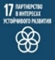 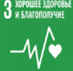 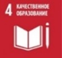 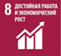 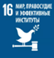 •	Соблюдение прав человека.•	Развитие человеческого капитала на территориях деятельности Компании.•	Решение социально-значимых вопросов связанных с соблюдением условий труда и охраны здоровья, в территориях присутствия•	Содействие информированности о пользе здорового образа жизни  и спорта, как средства превенции заболеваний, продвижение ЗОЖ .•	Честная, справедливая и открытая политика в отношении своих сотрудников.•	Создание комфортной рабочей среды, основанной на взаимном доверии и уважении.•	Поддержка эффективной системы материального и нематериального вознаграждения сотрудников, которая позволяет объективно оценивать вклад каждого сотрудника, привлекать наиболее квалифицированных сотрудников, стимулировать развитие и профессиональный рост сотрудников.•	Забота о благосостоянии и социальной защищенности своих сотрудников и их семей, предоставление различных форм страхования и реализация социальных программ.•	Развитие и обучение персонала, предоставление всем своим сотрудникам возможности для профессионального и карьерного роста, формирование кадрового резерва.•	Хорошие условия труда.Представляется перечень программ, проектов  в области охраны труда и здоровья работников с указанием целей  в области устойчивого развития (ЦУР) 2030, которым соответствуют заявленные  в них результаты. Цели и задачи Компании коррелируются с ЦУР 2030 по части направления «программ, проектов в области охраны труда и здоровья работников»:•	Соблюдение прав человека.•	Развитие человеческого капитала на территориях деятельности Компании.•	Решение социально-значимых вопросов связанных с соблюдением условий труда и охраны здоровья, в территориях присутствия•	Содействие информированности о пользе здорового образа жизни  и спорта, как средства превенции заболеваний, продвижение ЗОЖ .•	Честная, справедливая и открытая политика в отношении своих сотрудников.•	Создание комфортной рабочей среды, основанной на взаимном доверии и уважении.•	Поддержка эффективной системы материального и нематериального вознаграждения сотрудников, которая позволяет объективно оценивать вклад каждого сотрудника, привлекать наиболее квалифицированных сотрудников, стимулировать развитие и профессиональный рост сотрудников.•	Забота о благосостоянии и социальной защищенности своих сотрудников и их семей, предоставление различных форм страхования и реализация социальных программ.•	Развитие и обучение персонала, предоставление всем своим сотрудникам возможности для профессионального и карьерного роста, формирование кадрового резерва.•	Хорошие условия труда.Представляется перечень программ, проектов  в области охраны труда и здоровья работников с указанием целей  в области устойчивого развития (ЦУР) 2030, которым соответствуют заявленные  в них результаты. Цели и задачи Компании коррелируются с ЦУР 2030 по части направления «программ, проектов в области охраны труда и здоровья работников»:•	Соблюдение прав человека.•	Развитие человеческого капитала на территориях деятельности Компании.•	Решение социально-значимых вопросов связанных с соблюдением условий труда и охраны здоровья, в территориях присутствия•	Содействие информированности о пользе здорового образа жизни  и спорта, как средства превенции заболеваний, продвижение ЗОЖ .•	Честная, справедливая и открытая политика в отношении своих сотрудников.•	Создание комфортной рабочей среды, основанной на взаимном доверии и уважении.•	Поддержка эффективной системы материального и нематериального вознаграждения сотрудников, которая позволяет объективно оценивать вклад каждого сотрудника, привлекать наиболее квалифицированных сотрудников, стимулировать развитие и профессиональный рост сотрудников.•	Забота о благосостоянии и социальной защищенности своих сотрудников и их семей, предоставление различных форм страхования и реализация социальных программ.•	Развитие и обучение персонала, предоставление всем своим сотрудникам возможности для профессионального и карьерного роста, формирование кадрового резерва.•	Хорошие условия труда.Представляется перечень программ, проектов  в области охраны труда и здоровья работников с указанием целей  в области устойчивого развития (ЦУР) 2030, которым соответствуют заявленные  в них результаты. Цели и задачи Компании коррелируются с ЦУР 2030 по части направления «программ, проектов в области охраны труда и здоровья работников»:•	Соблюдение прав человека.•	Развитие человеческого капитала на территориях деятельности Компании.•	Решение социально-значимых вопросов связанных с соблюдением условий труда и охраны здоровья, в территориях присутствия•	Содействие информированности о пользе здорового образа жизни  и спорта, как средства превенции заболеваний, продвижение ЗОЖ .•	Честная, справедливая и открытая политика в отношении своих сотрудников.•	Создание комфортной рабочей среды, основанной на взаимном доверии и уважении.•	Поддержка эффективной системы материального и нематериального вознаграждения сотрудников, которая позволяет объективно оценивать вклад каждого сотрудника, привлекать наиболее квалифицированных сотрудников, стимулировать развитие и профессиональный рост сотрудников.•	Забота о благосостоянии и социальной защищенности своих сотрудников и их семей, предоставление различных форм страхования и реализация социальных программ.•	Развитие и обучение персонала, предоставление всем своим сотрудникам возможности для профессионального и карьерного роста, формирование кадрового резерва.•	Хорошие условия труда.Представляется перечень программ, проектов  в области охраны труда и здоровья работников с указанием целей  в области устойчивого развития (ЦУР) 2030, которым соответствуют заявленные  в них результаты. Цели и задачи Компании коррелируются с ЦУР 2030 по части направления «программ, проектов в области охраны труда и здоровья работников»:•	Соблюдение прав человека.•	Развитие человеческого капитала на территориях деятельности Компании.•	Решение социально-значимых вопросов связанных с соблюдением условий труда и охраны здоровья, в территориях присутствия•	Содействие информированности о пользе здорового образа жизни  и спорта, как средства превенции заболеваний, продвижение ЗОЖ .•	Честная, справедливая и открытая политика в отношении своих сотрудников.•	Создание комфортной рабочей среды, основанной на взаимном доверии и уважении.•	Поддержка эффективной системы материального и нематериального вознаграждения сотрудников, которая позволяет объективно оценивать вклад каждого сотрудника, привлекать наиболее квалифицированных сотрудников, стимулировать развитие и профессиональный рост сотрудников.•	Забота о благосостоянии и социальной защищенности своих сотрудников и их семей, предоставление различных форм страхования и реализация социальных программ.•	Развитие и обучение персонала, предоставление всем своим сотрудникам возможности для профессионального и карьерного роста, формирование кадрового резерва.•	Хорошие условия труда.Представляется перечень программ, проектов  в области охраны труда и здоровья работников с указанием целей  в области устойчивого развития (ЦУР) 2030, которым соответствуют заявленные  в них результаты. Цели и задачи Компании коррелируются с ЦУР 2030 по части направления «программ, проектов в области охраны труда и здоровья работников»:•	Соблюдение прав человека.•	Развитие человеческого капитала на территориях деятельности Компании.•	Решение социально-значимых вопросов связанных с соблюдением условий труда и охраны здоровья, в территориях присутствия•	Содействие информированности о пользе здорового образа жизни  и спорта, как средства превенции заболеваний, продвижение ЗОЖ .•	Честная, справедливая и открытая политика в отношении своих сотрудников.•	Создание комфортной рабочей среды, основанной на взаимном доверии и уважении.•	Поддержка эффективной системы материального и нематериального вознаграждения сотрудников, которая позволяет объективно оценивать вклад каждого сотрудника, привлекать наиболее квалифицированных сотрудников, стимулировать развитие и профессиональный рост сотрудников.•	Забота о благосостоянии и социальной защищенности своих сотрудников и их семей, предоставление различных форм страхования и реализация социальных программ.•	Развитие и обучение персонала, предоставление всем своим сотрудникам возможности для профессионального и карьерного роста, формирование кадрового резерва.•	Хорошие условия труда.Представляется перечень программ, проектов  в области охраны труда и здоровья работников с указанием целей  в области устойчивого развития (ЦУР) 2030, которым соответствуют заявленные  в них результаты. Цели и задачи Компании коррелируются с ЦУР 2030 по части направления «программ, проектов в области охраны труда и здоровья работников»:•	Соблюдение прав человека.•	Развитие человеческого капитала на территориях деятельности Компании.•	Решение социально-значимых вопросов связанных с соблюдением условий труда и охраны здоровья, в территориях присутствия•	Содействие информированности о пользе здорового образа жизни  и спорта, как средства превенции заболеваний, продвижение ЗОЖ .•	Честная, справедливая и открытая политика в отношении своих сотрудников.•	Создание комфортной рабочей среды, основанной на взаимном доверии и уважении.•	Поддержка эффективной системы материального и нематериального вознаграждения сотрудников, которая позволяет объективно оценивать вклад каждого сотрудника, привлекать наиболее квалифицированных сотрудников, стимулировать развитие и профессиональный рост сотрудников.•	Забота о благосостоянии и социальной защищенности своих сотрудников и их семей, предоставление различных форм страхования и реализация социальных программ.•	Развитие и обучение персонала, предоставление всем своим сотрудникам возможности для профессионального и карьерного роста, формирование кадрового резерва.•	Хорошие условия труда.Представляется перечень программ, проектов  в области охраны труда и здоровья работников с указанием целей  в области устойчивого развития (ЦУР) 2030, которым соответствуют заявленные  в них результаты. Цели и задачи Компании коррелируются с ЦУР 2030 по части направления «программ, проектов в области охраны труда и здоровья работников»:•	Соблюдение прав человека.•	Развитие человеческого капитала на территориях деятельности Компании.•	Решение социально-значимых вопросов связанных с соблюдением условий труда и охраны здоровья, в территориях присутствия•	Содействие информированности о пользе здорового образа жизни  и спорта, как средства превенции заболеваний, продвижение ЗОЖ .•	Честная, справедливая и открытая политика в отношении своих сотрудников.•	Создание комфортной рабочей среды, основанной на взаимном доверии и уважении.•	Поддержка эффективной системы материального и нематериального вознаграждения сотрудников, которая позволяет объективно оценивать вклад каждого сотрудника, привлекать наиболее квалифицированных сотрудников, стимулировать развитие и профессиональный рост сотрудников.•	Забота о благосостоянии и социальной защищенности своих сотрудников и их семей, предоставление различных форм страхования и реализация социальных программ.•	Развитие и обучение персонала, предоставление всем своим сотрудникам возможности для профессионального и карьерного роста, формирование кадрового резерва.•	Хорошие условия труда.Представляется перечень программ, проектов  в области охраны труда и здоровья работников с указанием целей  в области устойчивого развития (ЦУР) 2030, которым соответствуют заявленные  в них результаты. Цели и задачи Компании коррелируются с ЦУР 2030 по части направления «программ, проектов в области охраны труда и здоровья работников»:•	Соблюдение прав человека.•	Развитие человеческого капитала на территориях деятельности Компании.•	Решение социально-значимых вопросов связанных с соблюдением условий труда и охраны здоровья, в территориях присутствия•	Содействие информированности о пользе здорового образа жизни  и спорта, как средства превенции заболеваний, продвижение ЗОЖ .•	Честная, справедливая и открытая политика в отношении своих сотрудников.•	Создание комфортной рабочей среды, основанной на взаимном доверии и уважении.•	Поддержка эффективной системы материального и нематериального вознаграждения сотрудников, которая позволяет объективно оценивать вклад каждого сотрудника, привлекать наиболее квалифицированных сотрудников, стимулировать развитие и профессиональный рост сотрудников.•	Забота о благосостоянии и социальной защищенности своих сотрудников и их семей, предоставление различных форм страхования и реализация социальных программ.•	Развитие и обучение персонала, предоставление всем своим сотрудникам возможности для профессионального и карьерного роста, формирование кадрового резерва.•	Хорошие условия труда.Представляется перечень программ, проектов  в области охраны труда и здоровья работников с указанием целей  в области устойчивого развития (ЦУР) 2030, которым соответствуют заявленные  в них результаты. Цели и задачи Компании коррелируются с ЦУР 2030 по части направления «программ, проектов в области охраны труда и здоровья работников»:•	Соблюдение прав человека.•	Развитие человеческого капитала на территориях деятельности Компании.•	Решение социально-значимых вопросов связанных с соблюдением условий труда и охраны здоровья, в территориях присутствия•	Содействие информированности о пользе здорового образа жизни  и спорта, как средства превенции заболеваний, продвижение ЗОЖ .•	Честная, справедливая и открытая политика в отношении своих сотрудников.•	Создание комфортной рабочей среды, основанной на взаимном доверии и уважении.•	Поддержка эффективной системы материального и нематериального вознаграждения сотрудников, которая позволяет объективно оценивать вклад каждого сотрудника, привлекать наиболее квалифицированных сотрудников, стимулировать развитие и профессиональный рост сотрудников.•	Забота о благосостоянии и социальной защищенности своих сотрудников и их семей, предоставление различных форм страхования и реализация социальных программ.•	Развитие и обучение персонала, предоставление всем своим сотрудникам возможности для профессионального и карьерного роста, формирование кадрового резерва.•	Хорошие условия труда.Представляется перечень программ, проектов  в области охраны труда и здоровья работников с указанием целей  в области устойчивого развития (ЦУР) 2030, которым соответствуют заявленные  в них результаты. Цели и задачи Компании коррелируются с ЦУР 2030 по части направления «программ, проектов в области охраны труда и здоровья работников»:•	Соблюдение прав человека.•	Развитие человеческого капитала на территориях деятельности Компании.•	Решение социально-значимых вопросов связанных с соблюдением условий труда и охраны здоровья, в территориях присутствия•	Содействие информированности о пользе здорового образа жизни  и спорта, как средства превенции заболеваний, продвижение ЗОЖ .•	Честная, справедливая и открытая политика в отношении своих сотрудников.•	Создание комфортной рабочей среды, основанной на взаимном доверии и уважении.•	Поддержка эффективной системы материального и нематериального вознаграждения сотрудников, которая позволяет объективно оценивать вклад каждого сотрудника, привлекать наиболее квалифицированных сотрудников, стимулировать развитие и профессиональный рост сотрудников.•	Забота о благосостоянии и социальной защищенности своих сотрудников и их семей, предоставление различных форм страхования и реализация социальных программ.•	Развитие и обучение персонала, предоставление всем своим сотрудникам возможности для профессионального и карьерного роста, формирование кадрового резерва.•	Хорошие условия труда.Представляется перечень программ, проектов  в области охраны труда и здоровья работников с указанием целей  в области устойчивого развития (ЦУР) 2030, которым соответствуют заявленные  в них результаты. Цели и задачи Компании коррелируются с ЦУР 2030 по части направления «программ, проектов в области охраны труда и здоровья работников»:•	Соблюдение прав человека.•	Развитие человеческого капитала на территориях деятельности Компании.•	Решение социально-значимых вопросов связанных с соблюдением условий труда и охраны здоровья, в территориях присутствия•	Содействие информированности о пользе здорового образа жизни  и спорта, как средства превенции заболеваний, продвижение ЗОЖ .•	Честная, справедливая и открытая политика в отношении своих сотрудников.•	Создание комфортной рабочей среды, основанной на взаимном доверии и уважении.•	Поддержка эффективной системы материального и нематериального вознаграждения сотрудников, которая позволяет объективно оценивать вклад каждого сотрудника, привлекать наиболее квалифицированных сотрудников, стимулировать развитие и профессиональный рост сотрудников.•	Забота о благосостоянии и социальной защищенности своих сотрудников и их семей, предоставление различных форм страхования и реализация социальных программ.•	Развитие и обучение персонала, предоставление всем своим сотрудникам возможности для профессионального и карьерного роста, формирование кадрового резерва.•	Хорошие условия труда.Представляется перечень программ, проектов  в области охраны труда и здоровья работников с указанием целей  в области устойчивого развития (ЦУР) 2030, которым соответствуют заявленные  в них результаты. Цели и задачи Компании коррелируются с ЦУР 2030 по части направления «программ, проектов в области охраны труда и здоровья работников»:•	Соблюдение прав человека.•	Развитие человеческого капитала на территориях деятельности Компании.•	Решение социально-значимых вопросов связанных с соблюдением условий труда и охраны здоровья, в территориях присутствия•	Содействие информированности о пользе здорового образа жизни  и спорта, как средства превенции заболеваний, продвижение ЗОЖ .•	Честная, справедливая и открытая политика в отношении своих сотрудников.•	Создание комфортной рабочей среды, основанной на взаимном доверии и уважении.•	Поддержка эффективной системы материального и нематериального вознаграждения сотрудников, которая позволяет объективно оценивать вклад каждого сотрудника, привлекать наиболее квалифицированных сотрудников, стимулировать развитие и профессиональный рост сотрудников.•	Забота о благосостоянии и социальной защищенности своих сотрудников и их семей, предоставление различных форм страхования и реализация социальных программ.•	Развитие и обучение персонала, предоставление всем своим сотрудникам возможности для профессионального и карьерного роста, формирование кадрового резерва.•	Хорошие условия труда.Представляется перечень программ, проектов  в области охраны труда и здоровья работников с указанием целей  в области устойчивого развития (ЦУР) 2030, которым соответствуют заявленные  в них результаты. Цели и задачи Компании коррелируются с ЦУР 2030 по части направления «программ, проектов в области охраны труда и здоровья работников»:•	Соблюдение прав человека.•	Развитие человеческого капитала на территориях деятельности Компании.•	Решение социально-значимых вопросов связанных с соблюдением условий труда и охраны здоровья, в территориях присутствия•	Содействие информированности о пользе здорового образа жизни  и спорта, как средства превенции заболеваний, продвижение ЗОЖ .•	Честная, справедливая и открытая политика в отношении своих сотрудников.•	Создание комфортной рабочей среды, основанной на взаимном доверии и уважении.•	Поддержка эффективной системы материального и нематериального вознаграждения сотрудников, которая позволяет объективно оценивать вклад каждого сотрудника, привлекать наиболее квалифицированных сотрудников, стимулировать развитие и профессиональный рост сотрудников.•	Забота о благосостоянии и социальной защищенности своих сотрудников и их семей, предоставление различных форм страхования и реализация социальных программ.•	Развитие и обучение персонала, предоставление всем своим сотрудникам возможности для профессионального и карьерного роста, формирование кадрового резерва.•	Хорошие условия труда.Представляется перечень программ, проектов  в области охраны труда и здоровья работников с указанием целей  в области устойчивого развития (ЦУР) 2030, которым соответствуют заявленные  в них результаты. Цели и задачи Компании коррелируются с ЦУР 2030 по части направления «программ, проектов в области охраны труда и здоровья работников»:•	Соблюдение прав человека.•	Развитие человеческого капитала на территориях деятельности Компании.•	Решение социально-значимых вопросов связанных с соблюдением условий труда и охраны здоровья, в территориях присутствия•	Содействие информированности о пользе здорового образа жизни  и спорта, как средства превенции заболеваний, продвижение ЗОЖ .•	Честная, справедливая и открытая политика в отношении своих сотрудников.•	Создание комфортной рабочей среды, основанной на взаимном доверии и уважении.•	Поддержка эффективной системы материального и нематериального вознаграждения сотрудников, которая позволяет объективно оценивать вклад каждого сотрудника, привлекать наиболее квалифицированных сотрудников, стимулировать развитие и профессиональный рост сотрудников.•	Забота о благосостоянии и социальной защищенности своих сотрудников и их семей, предоставление различных форм страхования и реализация социальных программ.•	Развитие и обучение персонала, предоставление всем своим сотрудникам возможности для профессионального и карьерного роста, формирование кадрового резерва.•	Хорошие условия труда.Представляется перечень программ, проектов  в области охраны труда и здоровья работников с указанием целей  в области устойчивого развития (ЦУР) 2030, которым соответствуют заявленные  в них результаты. Цели и задачи Компании коррелируются с ЦУР 2030 по части направления «программ, проектов в области охраны труда и здоровья работников»:•	Соблюдение прав человека.•	Развитие человеческого капитала на территориях деятельности Компании.•	Решение социально-значимых вопросов связанных с соблюдением условий труда и охраны здоровья, в территориях присутствия•	Содействие информированности о пользе здорового образа жизни  и спорта, как средства превенции заболеваний, продвижение ЗОЖ .•	Честная, справедливая и открытая политика в отношении своих сотрудников.•	Создание комфортной рабочей среды, основанной на взаимном доверии и уважении.•	Поддержка эффективной системы материального и нематериального вознаграждения сотрудников, которая позволяет объективно оценивать вклад каждого сотрудника, привлекать наиболее квалифицированных сотрудников, стимулировать развитие и профессиональный рост сотрудников.•	Забота о благосостоянии и социальной защищенности своих сотрудников и их семей, предоставление различных форм страхования и реализация социальных программ.•	Развитие и обучение персонала, предоставление всем своим сотрудникам возможности для профессионального и карьерного роста, формирование кадрового резерва.•	Хорошие условия труда.Представляется перечень программ, проектов  в области охраны труда и здоровья работников с указанием целей  в области устойчивого развития (ЦУР) 2030, которым соответствуют заявленные  в них результаты. Цели и задачи Компании коррелируются с ЦУР 2030 по части направления «программ, проектов в области охраны труда и здоровья работников»:•	Соблюдение прав человека.•	Развитие человеческого капитала на территориях деятельности Компании.•	Решение социально-значимых вопросов связанных с соблюдением условий труда и охраны здоровья, в территориях присутствия•	Содействие информированности о пользе здорового образа жизни  и спорта, как средства превенции заболеваний, продвижение ЗОЖ .•	Честная, справедливая и открытая политика в отношении своих сотрудников.•	Создание комфортной рабочей среды, основанной на взаимном доверии и уважении.•	Поддержка эффективной системы материального и нематериального вознаграждения сотрудников, которая позволяет объективно оценивать вклад каждого сотрудника, привлекать наиболее квалифицированных сотрудников, стимулировать развитие и профессиональный рост сотрудников.•	Забота о благосостоянии и социальной защищенности своих сотрудников и их семей, предоставление различных форм страхования и реализация социальных программ.•	Развитие и обучение персонала, предоставление всем своим сотрудникам возможности для профессионального и карьерного роста, формирование кадрового резерва.•	Хорошие условия труда.Представляется перечень программ, проектов  в области охраны труда и здоровья работников с указанием целей  в области устойчивого развития (ЦУР) 2030, которым соответствуют заявленные  в них результаты. Цели и задачи Компании коррелируются с ЦУР 2030 по части направления «программ, проектов в области охраны труда и здоровья работников»:•	Соблюдение прав человека.•	Развитие человеческого капитала на территориях деятельности Компании.•	Решение социально-значимых вопросов связанных с соблюдением условий труда и охраны здоровья, в территориях присутствия•	Содействие информированности о пользе здорового образа жизни  и спорта, как средства превенции заболеваний, продвижение ЗОЖ .•	Честная, справедливая и открытая политика в отношении своих сотрудников.•	Создание комфортной рабочей среды, основанной на взаимном доверии и уважении.•	Поддержка эффективной системы материального и нематериального вознаграждения сотрудников, которая позволяет объективно оценивать вклад каждого сотрудника, привлекать наиболее квалифицированных сотрудников, стимулировать развитие и профессиональный рост сотрудников.•	Забота о благосостоянии и социальной защищенности своих сотрудников и их семей, предоставление различных форм страхования и реализация социальных программ.•	Развитие и обучение персонала, предоставление всем своим сотрудникам возможности для профессионального и карьерного роста, формирование кадрового резерва.•	Хорошие условия труда.Представляется перечень программ, проектов  в области охраны труда и здоровья работников с указанием целей  в области устойчивого развития (ЦУР) 2030, которым соответствуют заявленные  в них результаты. Цели и задачи Компании коррелируются с ЦУР 2030 по части направления «программ, проектов в области охраны труда и здоровья работников»:•	Соблюдение прав человека.•	Развитие человеческого капитала на территориях деятельности Компании.•	Решение социально-значимых вопросов связанных с соблюдением условий труда и охраны здоровья, в территориях присутствия•	Содействие информированности о пользе здорового образа жизни  и спорта, как средства превенции заболеваний, продвижение ЗОЖ .•	Честная, справедливая и открытая политика в отношении своих сотрудников.•	Создание комфортной рабочей среды, основанной на взаимном доверии и уважении.•	Поддержка эффективной системы материального и нематериального вознаграждения сотрудников, которая позволяет объективно оценивать вклад каждого сотрудника, привлекать наиболее квалифицированных сотрудников, стимулировать развитие и профессиональный рост сотрудников.•	Забота о благосостоянии и социальной защищенности своих сотрудников и их семей, предоставление различных форм страхования и реализация социальных программ.•	Развитие и обучение персонала, предоставление всем своим сотрудникам возможности для профессионального и карьерного роста, формирование кадрового резерва.•	Хорошие условия труда.Представляется перечень программ, проектов  в области охраны труда и здоровья работников с указанием целей  в области устойчивого развития (ЦУР) 2030, которым соответствуют заявленные  в них результаты. Цели и задачи Компании коррелируются с ЦУР 2030 по части направления «программ, проектов в области охраны труда и здоровья работников»:•	Соблюдение прав человека.•	Развитие человеческого капитала на территориях деятельности Компании.•	Решение социально-значимых вопросов связанных с соблюдением условий труда и охраны здоровья, в территориях присутствия•	Содействие информированности о пользе здорового образа жизни  и спорта, как средства превенции заболеваний, продвижение ЗОЖ .•	Честная, справедливая и открытая политика в отношении своих сотрудников.•	Создание комфортной рабочей среды, основанной на взаимном доверии и уважении.•	Поддержка эффективной системы материального и нематериального вознаграждения сотрудников, которая позволяет объективно оценивать вклад каждого сотрудника, привлекать наиболее квалифицированных сотрудников, стимулировать развитие и профессиональный рост сотрудников.•	Забота о благосостоянии и социальной защищенности своих сотрудников и их семей, предоставление различных форм страхования и реализация социальных программ.•	Развитие и обучение персонала, предоставление всем своим сотрудникам возможности для профессионального и карьерного роста, формирование кадрового резерва.•	Хорошие условия труда.Представляется перечень программ, проектов  в области охраны труда и здоровья работников с указанием целей  в области устойчивого развития (ЦУР) 2030, которым соответствуют заявленные  в них результаты. Цели и задачи Компании коррелируются с ЦУР 2030 по части направления «программ, проектов в области охраны труда и здоровья работников»:•	Соблюдение прав человека.•	Развитие человеческого капитала на территориях деятельности Компании.•	Решение социально-значимых вопросов связанных с соблюдением условий труда и охраны здоровья, в территориях присутствия•	Содействие информированности о пользе здорового образа жизни  и спорта, как средства превенции заболеваний, продвижение ЗОЖ .•	Честная, справедливая и открытая политика в отношении своих сотрудников.•	Создание комфортной рабочей среды, основанной на взаимном доверии и уважении.•	Поддержка эффективной системы материального и нематериального вознаграждения сотрудников, которая позволяет объективно оценивать вклад каждого сотрудника, привлекать наиболее квалифицированных сотрудников, стимулировать развитие и профессиональный рост сотрудников.•	Забота о благосостоянии и социальной защищенности своих сотрудников и их семей, предоставление различных форм страхования и реализация социальных программ.•	Развитие и обучение персонала, предоставление всем своим сотрудникам возможности для профессионального и карьерного роста, формирование кадрового резерва.•	Хорошие условия труда.Представляется перечень программ, проектов  в области охраны труда и здоровья работников с указанием целей  в области устойчивого развития (ЦУР) 2030, которым соответствуют заявленные  в них результаты. Цели и задачи Компании коррелируются с ЦУР 2030 по части направления «программ, проектов в области охраны труда и здоровья работников»:•	Соблюдение прав человека.•	Развитие человеческого капитала на территориях деятельности Компании.•	Решение социально-значимых вопросов связанных с соблюдением условий труда и охраны здоровья, в территориях присутствия•	Содействие информированности о пользе здорового образа жизни  и спорта, как средства превенции заболеваний, продвижение ЗОЖ .•	Честная, справедливая и открытая политика в отношении своих сотрудников.•	Создание комфортной рабочей среды, основанной на взаимном доверии и уважении.•	Поддержка эффективной системы материального и нематериального вознаграждения сотрудников, которая позволяет объективно оценивать вклад каждого сотрудника, привлекать наиболее квалифицированных сотрудников, стимулировать развитие и профессиональный рост сотрудников.•	Забота о благосостоянии и социальной защищенности своих сотрудников и их семей, предоставление различных форм страхования и реализация социальных программ.•	Развитие и обучение персонала, предоставление всем своим сотрудникам возможности для профессионального и карьерного роста, формирование кадрового резерва.•	Хорошие условия труда.Указанные корпоративные программы и заявленные в них результаты отвечают достижению целей  ЦУР 2030- 2  балла.4.Финансирование мероприятий по улучшению условий и охраны труда в  2017,  2018, 2019 годах, (%). (рассчитывается как отношение объема финансирования к сумме затрат на производство продукции (работ, услуг), в среднем за три года, в процентах).  Год Год Год Год201720172017201720182018201820182018201820182018201920192019201920192019Финансирование мероприятий по улучшению условий и охраны труда:более  0,60%         - 5 баллов;от 0,41 до 0,60%   - 4 балла;от 0, 21 до 0,40%  - 3 балла;0,20%  и менее      - 0 баллов.4.Финансирование мероприятий по улучшению условий и охраны труда в  2017,  2018, 2019 годах, (%). (рассчитывается как отношение объема финансирования к сумме затрат на производство продукции (работ, услуг), в среднем за три года, в процентах). Объем финансирования мероприятий по улучшению условий и охраны труда за счет всех источников финансирования в соответствии с коллективным договором и планом мероприятий по охране труда, тыс. руб.Объем финансирования мероприятий по улучшению условий и охраны труда за счет всех источников финансирования в соответствии с коллективным договором и планом мероприятий по охране труда, тыс. руб.Объем финансирования мероприятий по улучшению условий и охраны труда за счет всех источников финансирования в соответствии с коллективным договором и планом мероприятий по охране труда, тыс. руб.Объем финансирования мероприятий по улучшению условий и охраны труда за счет всех источников финансирования в соответствии с коллективным договором и планом мероприятий по охране труда, тыс. руб.4476,04476,04476,04476,03395,53395,53395,53395,53395,53395,53395,53395,53714,33714,33714,33714,33714,33714,3Финансирование мероприятий по улучшению условий и охраны труда:более  0,60%         - 5 баллов;от 0,41 до 0,60%   - 4 балла;от 0, 21 до 0,40%  - 3 балла;0,20%  и менее      - 0 баллов.4.Финансирование мероприятий по улучшению условий и охраны труда в  2017,  2018, 2019 годах, (%). (рассчитывается как отношение объема финансирования к сумме затрат на производство продукции (работ, услуг), в среднем за три года, в процентах). Сумма затрат на производство, тыс. руб.Сумма затрат на производство, тыс. руб.Сумма затрат на производство, тыс. руб.Сумма затрат на производство, тыс. руб.1790 400,01790 400,01790 400,01790 400,01 810 500,11 810 500,11 810 500,11 810 500,11 810 500,11 810 500,11 810 500,11 810 500,11 685 700,31 685 700,31 685 700,31 685 700,31 685 700,31 685 700,3Финансирование мероприятий по улучшению условий и охраны труда:более  0,60%         - 5 баллов;от 0,41 до 0,60%   - 4 балла;от 0, 21 до 0,40%  - 3 балла;0,20%  и менее      - 0 баллов.4.Финансирование мероприятий по улучшению условий и охраны труда в  2017,  2018, 2019 годах, (%). (рассчитывается как отношение объема финансирования к сумме затрат на производство продукции (работ, услуг), в среднем за три года, в процентах). Отношение объема финансирования к сумме затрат на производство продукции, %Отношение объема финансирования к сумме затрат на производство продукции, %Отношение объема финансирования к сумме затрат на производство продукции, %Отношение объема финансирования к сумме затрат на производство продукции, %0,250,250,250,250,190,190,190,190,190,190,190,190,220,220,220,220,220,22Финансирование мероприятий по улучшению условий и охраны труда:более  0,60%         - 5 баллов;от 0,41 до 0,60%   - 4 балла;от 0, 21 до 0,40%  - 3 балла;0,20%  и менее      - 0 баллов.4.Финансирование мероприятий по улучшению условий и охраны труда в  2017,  2018, 2019 годах, (%). (рассчитывается как отношение объема финансирования к сумме затрат на производство продукции (работ, услуг), в среднем за три года, в процентах). Среднее значение за три года, %Среднее значение за три года, %Среднее значение за три года, %Среднее значение за три года, %0,220,220,220,220,220,220,220,220,220,220,220,220,220,220,220,220,220,22Финансирование мероприятий по улучшению условий и охраны труда:более  0,60%         - 5 баллов;от 0,41 до 0,60%   - 4 балла;от 0, 21 до 0,40%  - 3 балла;0,20%  и менее      - 0 баллов.5.Информированность бизнес-сообщества о практике реализации программ по вопросам улучшения условий и охраны труда, здоровья работников. (размещение в интернет ресурсах, библиотеке корпоративных практик РСПП,  в нефинансовых отчетах, СМИ, публикации и т.п., прилагаются конкретные ссылки на электронные ресурсы или печатные издания).В Компании работает свой официальный сайт-  http://......Электронная версия нефинансовых отчетов компании размещена  в Библиотеке нефинансовых отчетов на сайте РСПП.Выпускаются корпоративные издания ......, в которых на регулярной основе освещаются мероприятия в области охраны труда, http-адрес сайта или отдельной страницы (при наличии).Информация размещается в следующих местных средствах массовой информации: ......., http-адрес сайта или отдельной страницы (при наличии).В Компании работает свой официальный сайт-  http://......Электронная версия нефинансовых отчетов компании размещена  в Библиотеке нефинансовых отчетов на сайте РСПП.Выпускаются корпоративные издания ......, в которых на регулярной основе освещаются мероприятия в области охраны труда, http-адрес сайта или отдельной страницы (при наличии).Информация размещается в следующих местных средствах массовой информации: ......., http-адрес сайта или отдельной страницы (при наличии).В Компании работает свой официальный сайт-  http://......Электронная версия нефинансовых отчетов компании размещена  в Библиотеке нефинансовых отчетов на сайте РСПП.Выпускаются корпоративные издания ......, в которых на регулярной основе освещаются мероприятия в области охраны труда, http-адрес сайта или отдельной страницы (при наличии).Информация размещается в следующих местных средствах массовой информации: ......., http-адрес сайта или отдельной страницы (при наличии).В Компании работает свой официальный сайт-  http://......Электронная версия нефинансовых отчетов компании размещена  в Библиотеке нефинансовых отчетов на сайте РСПП.Выпускаются корпоративные издания ......, в которых на регулярной основе освещаются мероприятия в области охраны труда, http-адрес сайта или отдельной страницы (при наличии).Информация размещается в следующих местных средствах массовой информации: ......., http-адрес сайта или отдельной страницы (при наличии).В Компании работает свой официальный сайт-  http://......Электронная версия нефинансовых отчетов компании размещена  в Библиотеке нефинансовых отчетов на сайте РСПП.Выпускаются корпоративные издания ......, в которых на регулярной основе освещаются мероприятия в области охраны труда, http-адрес сайта или отдельной страницы (при наличии).Информация размещается в следующих местных средствах массовой информации: ......., http-адрес сайта или отдельной страницы (при наличии).В Компании работает свой официальный сайт-  http://......Электронная версия нефинансовых отчетов компании размещена  в Библиотеке нефинансовых отчетов на сайте РСПП.Выпускаются корпоративные издания ......, в которых на регулярной основе освещаются мероприятия в области охраны труда, http-адрес сайта или отдельной страницы (при наличии).Информация размещается в следующих местных средствах массовой информации: ......., http-адрес сайта или отдельной страницы (при наличии).В Компании работает свой официальный сайт-  http://......Электронная версия нефинансовых отчетов компании размещена  в Библиотеке нефинансовых отчетов на сайте РСПП.Выпускаются корпоративные издания ......, в которых на регулярной основе освещаются мероприятия в области охраны труда, http-адрес сайта или отдельной страницы (при наличии).Информация размещается в следующих местных средствах массовой информации: ......., http-адрес сайта или отдельной страницы (при наличии).В Компании работает свой официальный сайт-  http://......Электронная версия нефинансовых отчетов компании размещена  в Библиотеке нефинансовых отчетов на сайте РСПП.Выпускаются корпоративные издания ......, в которых на регулярной основе освещаются мероприятия в области охраны труда, http-адрес сайта или отдельной страницы (при наличии).Информация размещается в следующих местных средствах массовой информации: ......., http-адрес сайта или отдельной страницы (при наличии).В Компании работает свой официальный сайт-  http://......Электронная версия нефинансовых отчетов компании размещена  в Библиотеке нефинансовых отчетов на сайте РСПП.Выпускаются корпоративные издания ......, в которых на регулярной основе освещаются мероприятия в области охраны труда, http-адрес сайта или отдельной страницы (при наличии).Информация размещается в следующих местных средствах массовой информации: ......., http-адрес сайта или отдельной страницы (при наличии).В Компании работает свой официальный сайт-  http://......Электронная версия нефинансовых отчетов компании размещена  в Библиотеке нефинансовых отчетов на сайте РСПП.Выпускаются корпоративные издания ......, в которых на регулярной основе освещаются мероприятия в области охраны труда, http-адрес сайта или отдельной страницы (при наличии).Информация размещается в следующих местных средствах массовой информации: ......., http-адрес сайта или отдельной страницы (при наличии).В Компании работает свой официальный сайт-  http://......Электронная версия нефинансовых отчетов компании размещена  в Библиотеке нефинансовых отчетов на сайте РСПП.Выпускаются корпоративные издания ......, в которых на регулярной основе освещаются мероприятия в области охраны труда, http-адрес сайта или отдельной страницы (при наличии).Информация размещается в следующих местных средствах массовой информации: ......., http-адрес сайта или отдельной страницы (при наличии).В Компании работает свой официальный сайт-  http://......Электронная версия нефинансовых отчетов компании размещена  в Библиотеке нефинансовых отчетов на сайте РСПП.Выпускаются корпоративные издания ......, в которых на регулярной основе освещаются мероприятия в области охраны труда, http-адрес сайта или отдельной страницы (при наличии).Информация размещается в следующих местных средствах массовой информации: ......., http-адрес сайта или отдельной страницы (при наличии).В Компании работает свой официальный сайт-  http://......Электронная версия нефинансовых отчетов компании размещена  в Библиотеке нефинансовых отчетов на сайте РСПП.Выпускаются корпоративные издания ......, в которых на регулярной основе освещаются мероприятия в области охраны труда, http-адрес сайта или отдельной страницы (при наличии).Информация размещается в следующих местных средствах массовой информации: ......., http-адрес сайта или отдельной страницы (при наличии).В Компании работает свой официальный сайт-  http://......Электронная версия нефинансовых отчетов компании размещена  в Библиотеке нефинансовых отчетов на сайте РСПП.Выпускаются корпоративные издания ......, в которых на регулярной основе освещаются мероприятия в области охраны труда, http-адрес сайта или отдельной страницы (при наличии).Информация размещается в следующих местных средствах массовой информации: ......., http-адрес сайта или отдельной страницы (при наличии).В Компании работает свой официальный сайт-  http://......Электронная версия нефинансовых отчетов компании размещена  в Библиотеке нефинансовых отчетов на сайте РСПП.Выпускаются корпоративные издания ......, в которых на регулярной основе освещаются мероприятия в области охраны труда, http-адрес сайта или отдельной страницы (при наличии).Информация размещается в следующих местных средствах массовой информации: ......., http-адрес сайта или отдельной страницы (при наличии).В Компании работает свой официальный сайт-  http://......Электронная версия нефинансовых отчетов компании размещена  в Библиотеке нефинансовых отчетов на сайте РСПП.Выпускаются корпоративные издания ......, в которых на регулярной основе освещаются мероприятия в области охраны труда, http-адрес сайта или отдельной страницы (при наличии).Информация размещается в следующих местных средствах массовой информации: ......., http-адрес сайта или отдельной страницы (при наличии).В Компании работает свой официальный сайт-  http://......Электронная версия нефинансовых отчетов компании размещена  в Библиотеке нефинансовых отчетов на сайте РСПП.Выпускаются корпоративные издания ......, в которых на регулярной основе освещаются мероприятия в области охраны труда, http-адрес сайта или отдельной страницы (при наличии).Информация размещается в следующих местных средствах массовой информации: ......., http-адрес сайта или отдельной страницы (при наличии).В Компании работает свой официальный сайт-  http://......Электронная версия нефинансовых отчетов компании размещена  в Библиотеке нефинансовых отчетов на сайте РСПП.Выпускаются корпоративные издания ......, в которых на регулярной основе освещаются мероприятия в области охраны труда, http-адрес сайта или отдельной страницы (при наличии).Информация размещается в следующих местных средствах массовой информации: ......., http-адрес сайта или отдельной страницы (при наличии).В Компании работает свой официальный сайт-  http://......Электронная версия нефинансовых отчетов компании размещена  в Библиотеке нефинансовых отчетов на сайте РСПП.Выпускаются корпоративные издания ......, в которых на регулярной основе освещаются мероприятия в области охраны труда, http-адрес сайта или отдельной страницы (при наличии).Информация размещается в следующих местных средствах массовой информации: ......., http-адрес сайта или отдельной страницы (при наличии).В Компании работает свой официальный сайт-  http://......Электронная версия нефинансовых отчетов компании размещена  в Библиотеке нефинансовых отчетов на сайте РСПП.Выпускаются корпоративные издания ......, в которых на регулярной основе освещаются мероприятия в области охраны труда, http-адрес сайта или отдельной страницы (при наличии).Информация размещается в следующих местных средствах массовой информации: ......., http-адрес сайта или отдельной страницы (при наличии).В Компании работает свой официальный сайт-  http://......Электронная версия нефинансовых отчетов компании размещена  в Библиотеке нефинансовых отчетов на сайте РСПП.Выпускаются корпоративные издания ......, в которых на регулярной основе освещаются мероприятия в области охраны труда, http-адрес сайта или отдельной страницы (при наличии).Информация размещается в следующих местных средствах массовой информации: ......., http-адрес сайта или отдельной страницы (при наличии).В Компании работает свой официальный сайт-  http://......Электронная версия нефинансовых отчетов компании размещена  в Библиотеке нефинансовых отчетов на сайте РСПП.Выпускаются корпоративные издания ......, в которых на регулярной основе освещаются мероприятия в области охраны труда, http-адрес сайта или отдельной страницы (при наличии).Информация размещается в следующих местных средствах массовой информации: ......., http-адрес сайта или отдельной страницы (при наличии).Наличие информации – до  5 баллов;  отсутствие – 0 баллов.6.    Удельный вес рабочих мест, на которых проведена специальная оценка условий труда по состоянию на 31 декабря 2019 года, (%).(рассчитывается как отношение суммарного количества рабочих мест, на которых проведена специальная оценка условий труда по состоянию на 31 декабря 2019 года, к общему количеству рабочих мест, на основании сводной ведомости результатов проведения специальной оценки условий труда).Рабочих мест в АО «Участник» всего: 740 ед., в том числе, на которых проведена специальная оценка условий труда по состоянию на 31 декабря 2019 года – 712 ед.Удельный вес рабочих мест, на которых проведена специальная оценка условий труда по состоянию на 31 декабря 2019 года, составляет  96,2 %.Рабочих мест в АО «Участник» всего: 740 ед., в том числе, на которых проведена специальная оценка условий труда по состоянию на 31 декабря 2019 года – 712 ед.Удельный вес рабочих мест, на которых проведена специальная оценка условий труда по состоянию на 31 декабря 2019 года, составляет  96,2 %.Рабочих мест в АО «Участник» всего: 740 ед., в том числе, на которых проведена специальная оценка условий труда по состоянию на 31 декабря 2019 года – 712 ед.Удельный вес рабочих мест, на которых проведена специальная оценка условий труда по состоянию на 31 декабря 2019 года, составляет  96,2 %.Рабочих мест в АО «Участник» всего: 740 ед., в том числе, на которых проведена специальная оценка условий труда по состоянию на 31 декабря 2019 года – 712 ед.Удельный вес рабочих мест, на которых проведена специальная оценка условий труда по состоянию на 31 декабря 2019 года, составляет  96,2 %.Рабочих мест в АО «Участник» всего: 740 ед., в том числе, на которых проведена специальная оценка условий труда по состоянию на 31 декабря 2019 года – 712 ед.Удельный вес рабочих мест, на которых проведена специальная оценка условий труда по состоянию на 31 декабря 2019 года, составляет  96,2 %.Рабочих мест в АО «Участник» всего: 740 ед., в том числе, на которых проведена специальная оценка условий труда по состоянию на 31 декабря 2019 года – 712 ед.Удельный вес рабочих мест, на которых проведена специальная оценка условий труда по состоянию на 31 декабря 2019 года, составляет  96,2 %.Рабочих мест в АО «Участник» всего: 740 ед., в том числе, на которых проведена специальная оценка условий труда по состоянию на 31 декабря 2019 года – 712 ед.Удельный вес рабочих мест, на которых проведена специальная оценка условий труда по состоянию на 31 декабря 2019 года, составляет  96,2 %.Рабочих мест в АО «Участник» всего: 740 ед., в том числе, на которых проведена специальная оценка условий труда по состоянию на 31 декабря 2019 года – 712 ед.Удельный вес рабочих мест, на которых проведена специальная оценка условий труда по состоянию на 31 декабря 2019 года, составляет  96,2 %.Рабочих мест в АО «Участник» всего: 740 ед., в том числе, на которых проведена специальная оценка условий труда по состоянию на 31 декабря 2019 года – 712 ед.Удельный вес рабочих мест, на которых проведена специальная оценка условий труда по состоянию на 31 декабря 2019 года, составляет  96,2 %.Рабочих мест в АО «Участник» всего: 740 ед., в том числе, на которых проведена специальная оценка условий труда по состоянию на 31 декабря 2019 года – 712 ед.Удельный вес рабочих мест, на которых проведена специальная оценка условий труда по состоянию на 31 декабря 2019 года, составляет  96,2 %.Рабочих мест в АО «Участник» всего: 740 ед., в том числе, на которых проведена специальная оценка условий труда по состоянию на 31 декабря 2019 года – 712 ед.Удельный вес рабочих мест, на которых проведена специальная оценка условий труда по состоянию на 31 декабря 2019 года, составляет  96,2 %.Рабочих мест в АО «Участник» всего: 740 ед., в том числе, на которых проведена специальная оценка условий труда по состоянию на 31 декабря 2019 года – 712 ед.Удельный вес рабочих мест, на которых проведена специальная оценка условий труда по состоянию на 31 декабря 2019 года, составляет  96,2 %.Рабочих мест в АО «Участник» всего: 740 ед., в том числе, на которых проведена специальная оценка условий труда по состоянию на 31 декабря 2019 года – 712 ед.Удельный вес рабочих мест, на которых проведена специальная оценка условий труда по состоянию на 31 декабря 2019 года, составляет  96,2 %.Рабочих мест в АО «Участник» всего: 740 ед., в том числе, на которых проведена специальная оценка условий труда по состоянию на 31 декабря 2019 года – 712 ед.Удельный вес рабочих мест, на которых проведена специальная оценка условий труда по состоянию на 31 декабря 2019 года, составляет  96,2 %.Рабочих мест в АО «Участник» всего: 740 ед., в том числе, на которых проведена специальная оценка условий труда по состоянию на 31 декабря 2019 года – 712 ед.Удельный вес рабочих мест, на которых проведена специальная оценка условий труда по состоянию на 31 декабря 2019 года, составляет  96,2 %.Рабочих мест в АО «Участник» всего: 740 ед., в том числе, на которых проведена специальная оценка условий труда по состоянию на 31 декабря 2019 года – 712 ед.Удельный вес рабочих мест, на которых проведена специальная оценка условий труда по состоянию на 31 декабря 2019 года, составляет  96,2 %.Рабочих мест в АО «Участник» всего: 740 ед., в том числе, на которых проведена специальная оценка условий труда по состоянию на 31 декабря 2019 года – 712 ед.Удельный вес рабочих мест, на которых проведена специальная оценка условий труда по состоянию на 31 декабря 2019 года, составляет  96,2 %.Рабочих мест в АО «Участник» всего: 740 ед., в том числе, на которых проведена специальная оценка условий труда по состоянию на 31 декабря 2019 года – 712 ед.Удельный вес рабочих мест, на которых проведена специальная оценка условий труда по состоянию на 31 декабря 2019 года, составляет  96,2 %.Рабочих мест в АО «Участник» всего: 740 ед., в том числе, на которых проведена специальная оценка условий труда по состоянию на 31 декабря 2019 года – 712 ед.Удельный вес рабочих мест, на которых проведена специальная оценка условий труда по состоянию на 31 декабря 2019 года, составляет  96,2 %.Рабочих мест в АО «Участник» всего: 740 ед., в том числе, на которых проведена специальная оценка условий труда по состоянию на 31 декабря 2019 года – 712 ед.Удельный вес рабочих мест, на которых проведена специальная оценка условий труда по состоянию на 31 декабря 2019 года, составляет  96,2 %.Рабочих мест в АО «Участник» всего: 740 ед., в том числе, на которых проведена специальная оценка условий труда по состоянию на 31 декабря 2019 года – 712 ед.Удельный вес рабочих мест, на которых проведена специальная оценка условий труда по состоянию на 31 декабря 2019 года, составляет  96,2 %.Рабочих мест в АО «Участник» всего: 740 ед., в том числе, на которых проведена специальная оценка условий труда по состоянию на 31 декабря 2019 года – 712 ед.Удельный вес рабочих мест, на которых проведена специальная оценка условий труда по состоянию на 31 декабря 2019 года, составляет  96,2 %.100%                    - 5 баллов;от 90 до 99,9 %   -  4 балла;от 80,0 до 89,9%    2 балла;менее 70%            - 0  баллов.7. Динамика численности работников, занятых на работах с вредными и (или) опасными условиями труда  за 2017- 2019 годы. (информация представляется на основании  формы федерального статистического наблюдения № 1-Т (условия труда) «Сведения о состоянии условий труда и компенсациях на работах с вредными и (или)  опасными условиями труда»).Годы201720172017201720172017201720172018201820182018201820182019201920192019201920192019Работники, занятые на работах с вредными и (ли) опасными условиями труда  в течение 3-х  лет отсутствуют  – 3 балла.Численность работников, занятых на работах с вредными и (или) опасными условиями в  2019 году по сравнению со средним значением в предшествующие  2 года (2017, 2018  годы):  - снизилась – не менее, чем на 5% - 5 баллов;- снизилась менее, чем на 5%, или не изменилось – 3 балла; - увеличилась – 0 баллов.7. Динамика численности работников, занятых на работах с вредными и (или) опасными условиями труда  за 2017- 2019 годы. (информация представляется на основании  формы федерального статистического наблюдения № 1-Т (условия труда) «Сведения о состоянии условий труда и компенсациях на работах с вредными и (или)  опасными условиями труда»).Численность работников, занятых на работах с вредными и (или) опасными условиями труда, чел./% 280 чел./35%280 чел./35%280 чел./35%280 чел./35%280 чел./35%280 чел./35%280 чел./35%280 чел./35%273 чел./34,5%273 чел./34,5%273 чел./34,5%273 чел./34,5%273 чел./34,5%273 чел./34,5%291 чел./35,7%291 чел./35,7%291 чел./35,7%291 чел./35,7%291 чел./35,7%291 чел./35,7%291 чел./35,7%Работники, занятые на работах с вредными и (ли) опасными условиями труда  в течение 3-х  лет отсутствуют  – 3 балла.Численность работников, занятых на работах с вредными и (или) опасными условиями в  2019 году по сравнению со средним значением в предшествующие  2 года (2017, 2018  годы):  - снизилась – не менее, чем на 5% - 5 баллов;- снизилась менее, чем на 5%, или не изменилось – 3 балла; - увеличилась – 0 баллов.7. Динамика численности работников, занятых на работах с вредными и (или) опасными условиями труда  за 2017- 2019 годы. (информация представляется на основании  формы федерального статистического наблюдения № 1-Т (условия труда) «Сведения о состоянии условий труда и компенсациях на работах с вредными и (или)  опасными условиями труда»).Среднее  значение численности работников, занятых на работах с вредными и (или) опасными условиями труда в 2017, 2018 годах276 чел./ 34,8%276 чел./ 34,8%276 чел./ 34,8%276 чел./ 34,8%276 чел./ 34,8%276 чел./ 34,8%276 чел./ 34,8%276 чел./ 34,8%276 чел./ 34,8%276 чел./ 34,8%276 чел./ 34,8%276 чел./ 34,8%276 чел./ 34,8%276 чел./ 34,8%276 чел./ 34,8%276 чел./ 34,8%276 чел./ 34,8%276 чел./ 34,8%276 чел./ 34,8%276 чел./ 34,8%276 чел./ 34,8%Работники, занятые на работах с вредными и (ли) опасными условиями труда  в течение 3-х  лет отсутствуют  – 3 балла.Численность работников, занятых на работах с вредными и (или) опасными условиями в  2019 году по сравнению со средним значением в предшествующие  2 года (2017, 2018  годы):  - снизилась – не менее, чем на 5% - 5 баллов;- снизилась менее, чем на 5%, или не изменилось – 3 балла; - увеличилась – 0 баллов.7. Динамика численности работников, занятых на работах с вредными и (или) опасными условиями труда  за 2017- 2019 годы. (информация представляется на основании  формы федерального статистического наблюдения № 1-Т (условия труда) «Сведения о состоянии условий труда и компенсациях на работах с вредными и (или)  опасными условиями труда»).Изменение численности работников, занятых на работах с вредными и (или) опасными условиями в  2019 году по сравнению со средним значением в предшествующие  2 года (2017, 2018  годы)Увеличение на 0,9%Увеличение на 0,9%Увеличение на 0,9%Увеличение на 0,9%Увеличение на 0,9%Увеличение на 0,9%Увеличение на 0,9%Увеличение на 0,9%Увеличение на 0,9%Увеличение на 0,9%Увеличение на 0,9%Увеличение на 0,9%Увеличение на 0,9%Увеличение на 0,9%Увеличение на 0,9%Увеличение на 0,9%Увеличение на 0,9%Увеличение на 0,9%Увеличение на 0,9%Увеличение на 0,9%Увеличение на 0,9%Работники, занятые на работах с вредными и (ли) опасными условиями труда  в течение 3-х  лет отсутствуют  – 3 балла.Численность работников, занятых на работах с вредными и (или) опасными условиями в  2019 году по сравнению со средним значением в предшествующие  2 года (2017, 2018  годы):  - снизилась – не менее, чем на 5% - 5 баллов;- снизилась менее, чем на 5%, или не изменилось – 3 балла; - увеличилась – 0 баллов.8.    Динамика уровня производственного травматизма за 2017-2019 годы (численность работников, пострадавших в результате несчастных случаев на производстве с утратой трудоспособности на 1 рабочий день и более).    (информация представляется на основании формы федерального статистического наблюдения №7-травматизм «Сведения о травматизме на производстве и профессиональных заболеваниях»).ГодыГоды20172017201720172017201820182018201820182018201820192019201920192019201920192019Отсутствует травматизм в течение 3-х лет – 5 баллов.  Уровень травматизма в  2019 году по сравнению со средним значением в предшествующие  2 года (2017, 2018  годы):  - снизился в 2019 году - 3 балла;  - без изменений -  1 балл;  - рост в 2019 году - 0 баллов.8.    Динамика уровня производственного травматизма за 2017-2019 годы (численность работников, пострадавших в результате несчастных случаев на производстве с утратой трудоспособности на 1 рабочий день и более).    (информация представляется на основании формы федерального статистического наблюдения №7-травматизм «Сведения о травматизме на производстве и профессиональных заболеваниях»).Численность работников, пострадавших в результате несчастных случаев на производстве с утратой трудоспособности на 1 рабочий день и болееЧисленность работников, пострадавших в результате несчастных случаев на производстве с утратой трудоспособности на 1 рабочий день и более55555333333344444444Отсутствует травматизм в течение 3-х лет – 5 баллов.  Уровень травматизма в  2019 году по сравнению со средним значением в предшествующие  2 года (2017, 2018  годы):  - снизился в 2019 году - 3 балла;  - без изменений -  1 балл;  - рост в 2019 году - 0 баллов.8.    Динамика уровня производственного травматизма за 2017-2019 годы (численность работников, пострадавших в результате несчастных случаев на производстве с утратой трудоспособности на 1 рабочий день и более).    (информация представляется на основании формы федерального статистического наблюдения №7-травматизм «Сведения о травматизме на производстве и профессиональных заболеваниях»).Уровень травматизма (число пострадавших/среднесписочной численности работников)Уровень травматизма (число пострадавших/среднесписочной численности работников)0.0060.0060.0060.0060.0060,0040,0040,0040,0040,0040,0040,0040,0050,0050,0050,0050,0050,0050,0050,005Отсутствует травматизм в течение 3-х лет – 5 баллов.  Уровень травматизма в  2019 году по сравнению со средним значением в предшествующие  2 года (2017, 2018  годы):  - снизился в 2019 году - 3 балла;  - без изменений -  1 балл;  - рост в 2019 году - 0 баллов.8.    Динамика уровня производственного травматизма за 2017-2019 годы (численность работников, пострадавших в результате несчастных случаев на производстве с утратой трудоспособности на 1 рабочий день и более).    (информация представляется на основании формы федерального статистического наблюдения №7-травматизм «Сведения о травматизме на производстве и профессиональных заболеваниях»).Среднее значение в предшествующие  2 года (2017, 2018  годы)Среднее значение в предшествующие  2 года (2017, 2018  годы)0,0050,0050,0050,0050,0050,0050,0050,0050,0050,0050,0050,0050,0050,0050,0050,0050,0050,0050,0050,005Отсутствует травматизм в течение 3-х лет – 5 баллов.  Уровень травматизма в  2019 году по сравнению со средним значением в предшествующие  2 года (2017, 2018  годы):  - снизился в 2019 году - 3 балла;  - без изменений -  1 балл;  - рост в 2019 году - 0 баллов.8.    Динамика уровня производственного травматизма за 2017-2019 годы (численность работников, пострадавших в результате несчастных случаев на производстве с утратой трудоспособности на 1 рабочий день и более).    (информация представляется на основании формы федерального статистического наблюдения №7-травматизм «Сведения о травматизме на производстве и профессиональных заболеваниях»).Изменение уровня производственного травматизма по сравнению со средним значением в предшествующие  2 года (2017, 2018  годы)Изменение уровня производственного травматизма по сравнению со средним значением в предшествующие  2 года (2017, 2018  годы)Без измененийБез измененийБез измененийБез измененийБез измененийБез измененийБез измененийБез измененийБез измененийБез измененийБез измененийБез измененийБез измененийБез измененийБез измененийБез измененийБез измененийБез измененийБез измененийБез измененийОтсутствует травматизм в течение 3-х лет – 5 баллов.  Уровень травматизма в  2019 году по сравнению со средним значением в предшествующие  2 года (2017, 2018  годы):  - снизился в 2019 году - 3 балла;  - без изменений -  1 балл;  - рост в 2019 году - 0 баллов.9.   Динамика уровня профессиональной заболеваемости за 2017-2019 годы (численность лиц с впервые установленным профессиональным заболеванием), чел.   (информация представляется на основании формы федерального статистического наблюдения №7-травматизм «Сведения о травматизме на производстве и профессиональных заболеваниях»).ГодыГоды20172017201720172017201820182018201820182018201920192019201920192019201920192019Отсутствуют профзаболевания в течение
 3-х лет - 5 баллов. Уровень профзаболеваний в  2019 году по сравнению со средним значением в предшествующие  2 года (2017, 2018  годы):- снизился в 2019 году – 3 балла;- без изменений – 1 балла;- увеличение 0 баллов.9.   Динамика уровня профессиональной заболеваемости за 2017-2019 годы (численность лиц с впервые установленным профессиональным заболеванием), чел.   (информация представляется на основании формы федерального статистического наблюдения №7-травматизм «Сведения о травматизме на производстве и профессиональных заболеваниях»).Численность лиц с впервые установленным профессиональным заболеванием, чел.Численность лиц с впервые установленным профессиональным заболеванием, чел.33333111111---------Отсутствуют профзаболевания в течение
 3-х лет - 5 баллов. Уровень профзаболеваний в  2019 году по сравнению со средним значением в предшествующие  2 года (2017, 2018  годы):- снизился в 2019 году – 3 балла;- без изменений – 1 балла;- увеличение 0 баллов.9.   Динамика уровня профессиональной заболеваемости за 2017-2019 годы (численность лиц с впервые установленным профессиональным заболеванием), чел.   (информация представляется на основании формы федерального статистического наблюдения №7-травматизм «Сведения о травматизме на производстве и профессиональных заболеваниях»).Уровень профзаболеваемости (численность лиц с впервые установленным профессиональным заболеванием /среднесписочной численности работников), ед.Уровень профзаболеваемости (численность лиц с впервые установленным профессиональным заболеванием /среднесписочной численности работников), ед.0,0040,0040,0040,0040,0040,0010,0010,0010,0010,0010,001000000000Отсутствуют профзаболевания в течение
 3-х лет - 5 баллов. Уровень профзаболеваний в  2019 году по сравнению со средним значением в предшествующие  2 года (2017, 2018  годы):- снизился в 2019 году – 3 балла;- без изменений – 1 балла;- увеличение 0 баллов.9.   Динамика уровня профессиональной заболеваемости за 2017-2019 годы (численность лиц с впервые установленным профессиональным заболеванием), чел.   (информация представляется на основании формы федерального статистического наблюдения №7-травматизм «Сведения о травматизме на производстве и профессиональных заболеваниях»).Среднее значение в предшествующие  2 года (2017, 2018  годы), ед.Среднее значение в предшествующие  2 года (2017, 2018  годы), ед.0,00250,00250,00250,00250,00250,00250,00250,00250,00250,00250,00250,00250,00250,00250,00250,00250,00250,00250,00250,0025Отсутствуют профзаболевания в течение
 3-х лет - 5 баллов. Уровень профзаболеваний в  2019 году по сравнению со средним значением в предшествующие  2 года (2017, 2018  годы):- снизился в 2019 году – 3 балла;- без изменений – 1 балла;- увеличение 0 баллов.9.   Динамика уровня профессиональной заболеваемости за 2017-2019 годы (численность лиц с впервые установленным профессиональным заболеванием), чел.   (информация представляется на основании формы федерального статистического наблюдения №7-травматизм «Сведения о травматизме на производстве и профессиональных заболеваниях»).Изменение уровня профзаболеваний по сравнению со средним значением в предшествующие  2 года (2017, 2018  годы, ед. Изменение уровня профзаболеваний по сравнению со средним значением в предшествующие  2 года (2017, 2018  годы, ед. Снижение  в 2019 году Снижение  в 2019 году Снижение  в 2019 году Снижение  в 2019 году Снижение  в 2019 году Снижение  в 2019 году Снижение  в 2019 году Снижение  в 2019 году Снижение  в 2019 году Снижение  в 2019 году Снижение  в 2019 году Снижение  в 2019 году Снижение  в 2019 году Снижение  в 2019 году Снижение  в 2019 году Снижение  в 2019 году Снижение  в 2019 году Снижение  в 2019 году Снижение  в 2019 году Снижение  в 2019 году Отсутствуют профзаболевания в течение
 3-х лет - 5 баллов. Уровень профзаболеваний в  2019 году по сравнению со средним значением в предшествующие  2 года (2017, 2018  годы):- снизился в 2019 году – 3 балла;- без изменений – 1 балла;- увеличение 0 баллов.10.Наличие в организации в 2017-2019 годах  комиссии  по охране труда и положения о комиссии, отчетов о её деятельности в  2019 году.Комиссия по охране труда в организации действует  с 2010 года,  информация о положении о комиссии и отчет о ее деятельности в 2019 году размещены на сайте организации , http-адрес сайта или отдельной страницыКомиссия по охране труда в организации действует  с 2010 года,  информация о положении о комиссии и отчет о ее деятельности в 2019 году размещены на сайте организации , http-адрес сайта или отдельной страницыКомиссия по охране труда в организации действует  с 2010 года,  информация о положении о комиссии и отчет о ее деятельности в 2019 году размещены на сайте организации , http-адрес сайта или отдельной страницыКомиссия по охране труда в организации действует  с 2010 года,  информация о положении о комиссии и отчет о ее деятельности в 2019 году размещены на сайте организации , http-адрес сайта или отдельной страницыКомиссия по охране труда в организации действует  с 2010 года,  информация о положении о комиссии и отчет о ее деятельности в 2019 году размещены на сайте организации , http-адрес сайта или отдельной страницыКомиссия по охране труда в организации действует  с 2010 года,  информация о положении о комиссии и отчет о ее деятельности в 2019 году размещены на сайте организации , http-адрес сайта или отдельной страницыКомиссия по охране труда в организации действует  с 2010 года,  информация о положении о комиссии и отчет о ее деятельности в 2019 году размещены на сайте организации , http-адрес сайта или отдельной страницыКомиссия по охране труда в организации действует  с 2010 года,  информация о положении о комиссии и отчет о ее деятельности в 2019 году размещены на сайте организации , http-адрес сайта или отдельной страницыКомиссия по охране труда в организации действует  с 2010 года,  информация о положении о комиссии и отчет о ее деятельности в 2019 году размещены на сайте организации , http-адрес сайта или отдельной страницыКомиссия по охране труда в организации действует  с 2010 года,  информация о положении о комиссии и отчет о ее деятельности в 2019 году размещены на сайте организации , http-адрес сайта или отдельной страницыКомиссия по охране труда в организации действует  с 2010 года,  информация о положении о комиссии и отчет о ее деятельности в 2019 году размещены на сайте организации , http-адрес сайта или отдельной страницыКомиссия по охране труда в организации действует  с 2010 года,  информация о положении о комиссии и отчет о ее деятельности в 2019 году размещены на сайте организации , http-адрес сайта или отдельной страницыКомиссия по охране труда в организации действует  с 2010 года,  информация о положении о комиссии и отчет о ее деятельности в 2019 году размещены на сайте организации , http-адрес сайта или отдельной страницыКомиссия по охране труда в организации действует  с 2010 года,  информация о положении о комиссии и отчет о ее деятельности в 2019 году размещены на сайте организации , http-адрес сайта или отдельной страницыКомиссия по охране труда в организации действует  с 2010 года,  информация о положении о комиссии и отчет о ее деятельности в 2019 году размещены на сайте организации , http-адрес сайта или отдельной страницыКомиссия по охране труда в организации действует  с 2010 года,  информация о положении о комиссии и отчет о ее деятельности в 2019 году размещены на сайте организации , http-адрес сайта или отдельной страницыКомиссия по охране труда в организации действует  с 2010 года,  информация о положении о комиссии и отчет о ее деятельности в 2019 году размещены на сайте организации , http-адрес сайта или отдельной страницыКомиссия по охране труда в организации действует  с 2010 года,  информация о положении о комиссии и отчет о ее деятельности в 2019 году размещены на сайте организации , http-адрес сайта или отдельной страницыКомиссия по охране труда в организации действует  с 2010 года,  информация о положении о комиссии и отчет о ее деятельности в 2019 году размещены на сайте организации , http-адрес сайта или отдельной страницыКомиссия по охране труда в организации действует  с 2010 года,  информация о положении о комиссии и отчет о ее деятельности в 2019 году размещены на сайте организации , http-адрес сайта или отдельной страницыКомиссия по охране труда в организации действует  с 2010 года,  информация о положении о комиссии и отчет о ее деятельности в 2019 году размещены на сайте организации , http-адрес сайта или отдельной страницыКомиссия по охране труда в организации действует  с 2010 года,  информация о положении о комиссии и отчет о ее деятельности в 2019 году размещены на сайте организации , http-адрес сайта или отдельной страницыНаличие комиссии и положения о комиссии   по охране  - 2 балла; наличие отчета о деятельности комиссии за 2019 год   – 2 балла.11.Наличие в организации в 2017 -2019  годах программы, плана мероприятий по вопросам оздоровления работающих, продвижению приоритетов здорового образа жизни, отчетов об их реализации в  2019 году. (прикладывается перечень программ, планов мероприятий). Представляется перечень документов с указанием ссылки на электронный ресурс, например:1.Программа по вопросам оздоровления работающих, продвижению приоритетов здорового образа жизни АО «Участник», http-адрес сайта или отдельной страницы;2.План мероприятий по вопросам оздоровления работающих, продвижению приоритетов здорового образа жизни, http-адрес сайта или отдельной страницы;3.Отчет о реализации программ и планов, http-адрес сайта или отдельной страницы Представляется перечень документов с указанием ссылки на электронный ресурс, например:1.Программа по вопросам оздоровления работающих, продвижению приоритетов здорового образа жизни АО «Участник», http-адрес сайта или отдельной страницы;2.План мероприятий по вопросам оздоровления работающих, продвижению приоритетов здорового образа жизни, http-адрес сайта или отдельной страницы;3.Отчет о реализации программ и планов, http-адрес сайта или отдельной страницы Представляется перечень документов с указанием ссылки на электронный ресурс, например:1.Программа по вопросам оздоровления работающих, продвижению приоритетов здорового образа жизни АО «Участник», http-адрес сайта или отдельной страницы;2.План мероприятий по вопросам оздоровления работающих, продвижению приоритетов здорового образа жизни, http-адрес сайта или отдельной страницы;3.Отчет о реализации программ и планов, http-адрес сайта или отдельной страницы Представляется перечень документов с указанием ссылки на электронный ресурс, например:1.Программа по вопросам оздоровления работающих, продвижению приоритетов здорового образа жизни АО «Участник», http-адрес сайта или отдельной страницы;2.План мероприятий по вопросам оздоровления работающих, продвижению приоритетов здорового образа жизни, http-адрес сайта или отдельной страницы;3.Отчет о реализации программ и планов, http-адрес сайта или отдельной страницы Представляется перечень документов с указанием ссылки на электронный ресурс, например:1.Программа по вопросам оздоровления работающих, продвижению приоритетов здорового образа жизни АО «Участник», http-адрес сайта или отдельной страницы;2.План мероприятий по вопросам оздоровления работающих, продвижению приоритетов здорового образа жизни, http-адрес сайта или отдельной страницы;3.Отчет о реализации программ и планов, http-адрес сайта или отдельной страницы Представляется перечень документов с указанием ссылки на электронный ресурс, например:1.Программа по вопросам оздоровления работающих, продвижению приоритетов здорового образа жизни АО «Участник», http-адрес сайта или отдельной страницы;2.План мероприятий по вопросам оздоровления работающих, продвижению приоритетов здорового образа жизни, http-адрес сайта или отдельной страницы;3.Отчет о реализации программ и планов, http-адрес сайта или отдельной страницы Представляется перечень документов с указанием ссылки на электронный ресурс, например:1.Программа по вопросам оздоровления работающих, продвижению приоритетов здорового образа жизни АО «Участник», http-адрес сайта или отдельной страницы;2.План мероприятий по вопросам оздоровления работающих, продвижению приоритетов здорового образа жизни, http-адрес сайта или отдельной страницы;3.Отчет о реализации программ и планов, http-адрес сайта или отдельной страницы Представляется перечень документов с указанием ссылки на электронный ресурс, например:1.Программа по вопросам оздоровления работающих, продвижению приоритетов здорового образа жизни АО «Участник», http-адрес сайта или отдельной страницы;2.План мероприятий по вопросам оздоровления работающих, продвижению приоритетов здорового образа жизни, http-адрес сайта или отдельной страницы;3.Отчет о реализации программ и планов, http-адрес сайта или отдельной страницы Представляется перечень документов с указанием ссылки на электронный ресурс, например:1.Программа по вопросам оздоровления работающих, продвижению приоритетов здорового образа жизни АО «Участник», http-адрес сайта или отдельной страницы;2.План мероприятий по вопросам оздоровления работающих, продвижению приоритетов здорового образа жизни, http-адрес сайта или отдельной страницы;3.Отчет о реализации программ и планов, http-адрес сайта или отдельной страницы Представляется перечень документов с указанием ссылки на электронный ресурс, например:1.Программа по вопросам оздоровления работающих, продвижению приоритетов здорового образа жизни АО «Участник», http-адрес сайта или отдельной страницы;2.План мероприятий по вопросам оздоровления работающих, продвижению приоритетов здорового образа жизни, http-адрес сайта или отдельной страницы;3.Отчет о реализации программ и планов, http-адрес сайта или отдельной страницы Представляется перечень документов с указанием ссылки на электронный ресурс, например:1.Программа по вопросам оздоровления работающих, продвижению приоритетов здорового образа жизни АО «Участник», http-адрес сайта или отдельной страницы;2.План мероприятий по вопросам оздоровления работающих, продвижению приоритетов здорового образа жизни, http-адрес сайта или отдельной страницы;3.Отчет о реализации программ и планов, http-адрес сайта или отдельной страницы Представляется перечень документов с указанием ссылки на электронный ресурс, например:1.Программа по вопросам оздоровления работающих, продвижению приоритетов здорового образа жизни АО «Участник», http-адрес сайта или отдельной страницы;2.План мероприятий по вопросам оздоровления работающих, продвижению приоритетов здорового образа жизни, http-адрес сайта или отдельной страницы;3.Отчет о реализации программ и планов, http-адрес сайта или отдельной страницы Представляется перечень документов с указанием ссылки на электронный ресурс, например:1.Программа по вопросам оздоровления работающих, продвижению приоритетов здорового образа жизни АО «Участник», http-адрес сайта или отдельной страницы;2.План мероприятий по вопросам оздоровления работающих, продвижению приоритетов здорового образа жизни, http-адрес сайта или отдельной страницы;3.Отчет о реализации программ и планов, http-адрес сайта или отдельной страницы Представляется перечень документов с указанием ссылки на электронный ресурс, например:1.Программа по вопросам оздоровления работающих, продвижению приоритетов здорового образа жизни АО «Участник», http-адрес сайта или отдельной страницы;2.План мероприятий по вопросам оздоровления работающих, продвижению приоритетов здорового образа жизни, http-адрес сайта или отдельной страницы;3.Отчет о реализации программ и планов, http-адрес сайта или отдельной страницы Представляется перечень документов с указанием ссылки на электронный ресурс, например:1.Программа по вопросам оздоровления работающих, продвижению приоритетов здорового образа жизни АО «Участник», http-адрес сайта или отдельной страницы;2.План мероприятий по вопросам оздоровления работающих, продвижению приоритетов здорового образа жизни, http-адрес сайта или отдельной страницы;3.Отчет о реализации программ и планов, http-адрес сайта или отдельной страницы Представляется перечень документов с указанием ссылки на электронный ресурс, например:1.Программа по вопросам оздоровления работающих, продвижению приоритетов здорового образа жизни АО «Участник», http-адрес сайта или отдельной страницы;2.План мероприятий по вопросам оздоровления работающих, продвижению приоритетов здорового образа жизни, http-адрес сайта или отдельной страницы;3.Отчет о реализации программ и планов, http-адрес сайта или отдельной страницы Представляется перечень документов с указанием ссылки на электронный ресурс, например:1.Программа по вопросам оздоровления работающих, продвижению приоритетов здорового образа жизни АО «Участник», http-адрес сайта или отдельной страницы;2.План мероприятий по вопросам оздоровления работающих, продвижению приоритетов здорового образа жизни, http-адрес сайта или отдельной страницы;3.Отчет о реализации программ и планов, http-адрес сайта или отдельной страницы Представляется перечень документов с указанием ссылки на электронный ресурс, например:1.Программа по вопросам оздоровления работающих, продвижению приоритетов здорового образа жизни АО «Участник», http-адрес сайта или отдельной страницы;2.План мероприятий по вопросам оздоровления работающих, продвижению приоритетов здорового образа жизни, http-адрес сайта или отдельной страницы;3.Отчет о реализации программ и планов, http-адрес сайта или отдельной страницы Представляется перечень документов с указанием ссылки на электронный ресурс, например:1.Программа по вопросам оздоровления работающих, продвижению приоритетов здорового образа жизни АО «Участник», http-адрес сайта или отдельной страницы;2.План мероприятий по вопросам оздоровления работающих, продвижению приоритетов здорового образа жизни, http-адрес сайта или отдельной страницы;3.Отчет о реализации программ и планов, http-адрес сайта или отдельной страницы Представляется перечень документов с указанием ссылки на электронный ресурс, например:1.Программа по вопросам оздоровления работающих, продвижению приоритетов здорового образа жизни АО «Участник», http-адрес сайта или отдельной страницы;2.План мероприятий по вопросам оздоровления работающих, продвижению приоритетов здорового образа жизни, http-адрес сайта или отдельной страницы;3.Отчет о реализации программ и планов, http-адрес сайта или отдельной страницы Представляется перечень документов с указанием ссылки на электронный ресурс, например:1.Программа по вопросам оздоровления работающих, продвижению приоритетов здорового образа жизни АО «Участник», http-адрес сайта или отдельной страницы;2.План мероприятий по вопросам оздоровления работающих, продвижению приоритетов здорового образа жизни, http-адрес сайта или отдельной страницы;3.Отчет о реализации программ и планов, http-адрес сайта или отдельной страницы Представляется перечень документов с указанием ссылки на электронный ресурс, например:1.Программа по вопросам оздоровления работающих, продвижению приоритетов здорового образа жизни АО «Участник», http-адрес сайта или отдельной страницы;2.План мероприятий по вопросам оздоровления работающих, продвижению приоритетов здорового образа жизни, http-адрес сайта или отдельной страницы;3.Отчет о реализации программ и планов, http-адрес сайта или отдельной страницы Наличие в организации:- программы, плана мероприятий - 3 балла;- отчета об их реализации - 2 балла. 12.Динамика финансирования  организацией  в 2017-2019 годах мероприятий по осуществлению превентивных мер по профилактике заболеваний, оказанию первичной медико-санитарной помощи, дополнительному медицинскому страхованию работников, организации санаторно–курортного лечения и оздоровления работников (тыс. руб.).ГодыГодыГодыГоды201720172017201720172017201820182018201820182018201820192019201920192019Изменение финансирования мероприятий из средств работодателя в  2019 году по сравнению со средним значением в предшествующие  2 года (2017, 2018  годы):  - увеличение – 5 баллов;-   на уровне  –   3 балла; -   сокращение - 0 баллов.12.Динамика финансирования  организацией  в 2017-2019 годах мероприятий по осуществлению превентивных мер по профилактике заболеваний, оказанию первичной медико-санитарной помощи, дополнительному медицинскому страхованию работников, организации санаторно–курортного лечения и оздоровления работников (тыс. руб.).Объем финансирования организацией  в 2017-2019 годах мероприятий по осуществлению превентивных мер по профилактике заболеваний, оказанию первичной медико-санитарной помощи, дополнительному медицинскому страхованию работников, организации санаторно–курортного лечения и оздоровления работников (тыс. руб.).Объем финансирования организацией  в 2017-2019 годах мероприятий по осуществлению превентивных мер по профилактике заболеваний, оказанию первичной медико-санитарной помощи, дополнительному медицинскому страхованию работников, организации санаторно–курортного лечения и оздоровления работников (тыс. руб.).Объем финансирования организацией  в 2017-2019 годах мероприятий по осуществлению превентивных мер по профилактике заболеваний, оказанию первичной медико-санитарной помощи, дополнительному медицинскому страхованию работников, организации санаторно–курортного лечения и оздоровления работников (тыс. руб.).Объем финансирования организацией  в 2017-2019 годах мероприятий по осуществлению превентивных мер по профилактике заболеваний, оказанию первичной медико-санитарной помощи, дополнительному медицинскому страхованию работников, организации санаторно–курортного лечения и оздоровления работников (тыс. руб.).640064006400640064006400625062506250625062506250625065706570657065706570Изменение финансирования мероприятий из средств работодателя в  2019 году по сравнению со средним значением в предшествующие  2 года (2017, 2018  годы):  - увеличение – 5 баллов;-   на уровне  –   3 балла; -   сокращение - 0 баллов.12.Динамика финансирования  организацией  в 2017-2019 годах мероприятий по осуществлению превентивных мер по профилактике заболеваний, оказанию первичной медико-санитарной помощи, дополнительному медицинскому страхованию работников, организации санаторно–курортного лечения и оздоровления работников (тыс. руб.).Среднее значение в предшествующие  2 года (2017, 2018  годы), тыс. руб.Среднее значение в предшествующие  2 года (2017, 2018  годы), тыс. руб.Среднее значение в предшествующие  2 года (2017, 2018  годы), тыс. руб.Среднее значение в предшествующие  2 года (2017, 2018  годы), тыс. руб.632563256325632563256325632563256325632563256325632563256325632563256325Изменение финансирования мероприятий из средств работодателя в  2019 году по сравнению со средним значением в предшествующие  2 года (2017, 2018  годы):  - увеличение – 5 баллов;-   на уровне  –   3 балла; -   сокращение - 0 баллов.12.Динамика финансирования  организацией  в 2017-2019 годах мероприятий по осуществлению превентивных мер по профилактике заболеваний, оказанию первичной медико-санитарной помощи, дополнительному медицинскому страхованию работников, организации санаторно–курортного лечения и оздоровления работников (тыс. руб.).Изменение объема финансирования организацией  в 2017-2019 годах мероприятий по осуществлению превентивных мер по профилактике заболеваний......., (тыс. руб.).Изменение объема финансирования организацией  в 2017-2019 годах мероприятий по осуществлению превентивных мер по профилактике заболеваний......., (тыс. руб.).Изменение объема финансирования организацией  в 2017-2019 годах мероприятий по осуществлению превентивных мер по профилактике заболеваний......., (тыс. руб.).Изменение объема финансирования организацией  в 2017-2019 годах мероприятий по осуществлению превентивных мер по профилактике заболеваний......., (тыс. руб.).Увеличение на 245 тыс. руб.Увеличение на 245 тыс. руб.Увеличение на 245 тыс. руб.Увеличение на 245 тыс. руб.Увеличение на 245 тыс. руб.Увеличение на 245 тыс. руб.Увеличение на 245 тыс. руб.Увеличение на 245 тыс. руб.Увеличение на 245 тыс. руб.Увеличение на 245 тыс. руб.Увеличение на 245 тыс. руб.Увеличение на 245 тыс. руб.Увеличение на 245 тыс. руб.Увеличение на 245 тыс. руб.Увеличение на 245 тыс. руб.Увеличение на 245 тыс. руб.Увеличение на 245 тыс. руб.Увеличение на 245 тыс. руб.Изменение финансирования мероприятий из средств работодателя в  2019 году по сравнению со средним значением в предшествующие  2 года (2017, 2018  годы):  - увеличение – 5 баллов;-   на уровне  –   3 балла; -   сокращение - 0 баллов.13.Динамика общей заболеваемости работников организации  в 2017-2019 годах(используются данные первичного кадрового учета, формы статнаблюдения П-4 «Сведения о численности, заработной плате и движении работников»).ГодыГодыГоды2017201720172017201720172018201820182018201820182018201820182019201920192019Изменение общей заболеваемости работников организации в  2019 году по сравнению со средним значением в предшествующие  2 года (2017, 2018  годы):-  сокращение  – 5 балов;-  на уровне     –  3 балла; - увеличение  –  0 баллов.13.Динамика общей заболеваемости работников организации  в 2017-2019 годах(используются данные первичного кадрового учета, формы статнаблюдения П-4 «Сведения о численности, заработной плате и движении работников»).Число человеко-дней болезни, приходящихся на рабочие дни по календарю работников списочного состава, (без учета человеко-дней  болезни,  приходящихся на отпуска по беременности и родам), человеко-днейЧисло человеко-дней болезни, приходящихся на рабочие дни по календарю работников списочного состава, (без учета человеко-дней  болезни,  приходящихся на отпуска по беременности и родам), человеко-днейЧисло человеко-дней болезни, приходящихся на рабочие дни по календарю работников списочного состава, (без учета человеко-дней  болезни,  приходящихся на отпуска по беременности и родам), человеко-дней8800880088008800880088007910791079107910791079107910791079108150815081508150Изменение общей заболеваемости работников организации в  2019 году по сравнению со средним значением в предшествующие  2 года (2017, 2018  годы):-  сокращение  – 5 балов;-  на уровне     –  3 балла; - увеличение  –  0 баллов.13.Динамика общей заболеваемости работников организации  в 2017-2019 годах(используются данные первичного кадрового учета, формы статнаблюдения П-4 «Сведения о численности, заработной плате и движении работников»).Среднее значение общей заболеваемости за 2017-2018 годыСреднее значение общей заболеваемости за 2017-2018 годыСреднее значение общей заболеваемости за 2017-2018 годы8355835583558355835583558355835583558355835583558355835583558355835583558355Изменение общей заболеваемости работников организации в  2019 году по сравнению со средним значением в предшествующие  2 года (2017, 2018  годы):-  сокращение  – 5 балов;-  на уровне     –  3 балла; - увеличение  –  0 баллов.13.Динамика общей заболеваемости работников организации  в 2017-2019 годах(используются данные первичного кадрового учета, формы статнаблюдения П-4 «Сведения о численности, заработной плате и движении работников»).Изменение общей заболеваемости работников организации в  2019 году по сравнению со средним значением в предшествующие  2 года (2017, 2018  годы)Изменение общей заболеваемости работников организации в  2019 году по сравнению со средним значением в предшествующие  2 года (2017, 2018  годы)Изменение общей заболеваемости работников организации в  2019 году по сравнению со средним значением в предшествующие  2 года (2017, 2018  годы)СокращениеСокращениеСокращениеСокращениеСокращениеСокращениеСокращениеСокращениеСокращениеСокращениеСокращениеСокращениеСокращениеСокращениеСокращениеСокращениеСокращениеСокращениеСокращениеИзменение общей заболеваемости работников организации в  2019 году по сравнению со средним значением в предшествующие  2 года (2017, 2018  годы):-  сокращение  – 5 балов;-  на уровне     –  3 балла; - увеличение  –  0 баллов.14.Объем средств, направленных в 2019 году на финансовое обеспечение предупредительных мер по сокращению производственного травматизма и профессиональных заболеваний работников и санаторно-курортного лечения работников, занятых на работах с вредными и (или) опасными производственными факторами за счет сумм страховых взносов на обязательное социальное страхование от несчастных случаев на производстве и профессиональных заболеваний (в % от сумм страховых взносов, начисленных за предшествующий календарный год).(источник  информации - форма 4-ФСС РФ).На финансовое обеспечение предупредительных мер по сокращению производственного травматизма и профессиональных заболеваний работников и санаторно-курортного лечения работников, занятых на работах с вредными и (или) опасными производственными факторами, в 2019 году направлено 18% от сумм страховых взносов, начисленных за предшествующий календарный год.На финансовое обеспечение предупредительных мер по сокращению производственного травматизма и профессиональных заболеваний работников и санаторно-курортного лечения работников, занятых на работах с вредными и (или) опасными производственными факторами, в 2019 году направлено 18% от сумм страховых взносов, начисленных за предшествующий календарный год.На финансовое обеспечение предупредительных мер по сокращению производственного травматизма и профессиональных заболеваний работников и санаторно-курортного лечения работников, занятых на работах с вредными и (или) опасными производственными факторами, в 2019 году направлено 18% от сумм страховых взносов, начисленных за предшествующий календарный год.На финансовое обеспечение предупредительных мер по сокращению производственного травматизма и профессиональных заболеваний работников и санаторно-курортного лечения работников, занятых на работах с вредными и (или) опасными производственными факторами, в 2019 году направлено 18% от сумм страховых взносов, начисленных за предшествующий календарный год.На финансовое обеспечение предупредительных мер по сокращению производственного травматизма и профессиональных заболеваний работников и санаторно-курортного лечения работников, занятых на работах с вредными и (или) опасными производственными факторами, в 2019 году направлено 18% от сумм страховых взносов, начисленных за предшествующий календарный год.На финансовое обеспечение предупредительных мер по сокращению производственного травматизма и профессиональных заболеваний работников и санаторно-курортного лечения работников, занятых на работах с вредными и (или) опасными производственными факторами, в 2019 году направлено 18% от сумм страховых взносов, начисленных за предшествующий календарный год.На финансовое обеспечение предупредительных мер по сокращению производственного травматизма и профессиональных заболеваний работников и санаторно-курортного лечения работников, занятых на работах с вредными и (или) опасными производственными факторами, в 2019 году направлено 18% от сумм страховых взносов, начисленных за предшествующий календарный год.На финансовое обеспечение предупредительных мер по сокращению производственного травматизма и профессиональных заболеваний работников и санаторно-курортного лечения работников, занятых на работах с вредными и (или) опасными производственными факторами, в 2019 году направлено 18% от сумм страховых взносов, начисленных за предшествующий календарный год.На финансовое обеспечение предупредительных мер по сокращению производственного травматизма и профессиональных заболеваний работников и санаторно-курортного лечения работников, занятых на работах с вредными и (или) опасными производственными факторами, в 2019 году направлено 18% от сумм страховых взносов, начисленных за предшествующий календарный год.На финансовое обеспечение предупредительных мер по сокращению производственного травматизма и профессиональных заболеваний работников и санаторно-курортного лечения работников, занятых на работах с вредными и (или) опасными производственными факторами, в 2019 году направлено 18% от сумм страховых взносов, начисленных за предшествующий календарный год.На финансовое обеспечение предупредительных мер по сокращению производственного травматизма и профессиональных заболеваний работников и санаторно-курортного лечения работников, занятых на работах с вредными и (или) опасными производственными факторами, в 2019 году направлено 18% от сумм страховых взносов, начисленных за предшествующий календарный год.На финансовое обеспечение предупредительных мер по сокращению производственного травматизма и профессиональных заболеваний работников и санаторно-курортного лечения работников, занятых на работах с вредными и (или) опасными производственными факторами, в 2019 году направлено 18% от сумм страховых взносов, начисленных за предшествующий календарный год.На финансовое обеспечение предупредительных мер по сокращению производственного травматизма и профессиональных заболеваний работников и санаторно-курортного лечения работников, занятых на работах с вредными и (или) опасными производственными факторами, в 2019 году направлено 18% от сумм страховых взносов, начисленных за предшествующий календарный год.На финансовое обеспечение предупредительных мер по сокращению производственного травматизма и профессиональных заболеваний работников и санаторно-курортного лечения работников, занятых на работах с вредными и (или) опасными производственными факторами, в 2019 году направлено 18% от сумм страховых взносов, начисленных за предшествующий календарный год.На финансовое обеспечение предупредительных мер по сокращению производственного травматизма и профессиональных заболеваний работников и санаторно-курортного лечения работников, занятых на работах с вредными и (или) опасными производственными факторами, в 2019 году направлено 18% от сумм страховых взносов, начисленных за предшествующий календарный год.На финансовое обеспечение предупредительных мер по сокращению производственного травматизма и профессиональных заболеваний работников и санаторно-курортного лечения работников, занятых на работах с вредными и (или) опасными производственными факторами, в 2019 году направлено 18% от сумм страховых взносов, начисленных за предшествующий календарный год.На финансовое обеспечение предупредительных мер по сокращению производственного травматизма и профессиональных заболеваний работников и санаторно-курортного лечения работников, занятых на работах с вредными и (или) опасными производственными факторами, в 2019 году направлено 18% от сумм страховых взносов, начисленных за предшествующий календарный год.На финансовое обеспечение предупредительных мер по сокращению производственного травматизма и профессиональных заболеваний работников и санаторно-курортного лечения работников, занятых на работах с вредными и (или) опасными производственными факторами, в 2019 году направлено 18% от сумм страховых взносов, начисленных за предшествующий календарный год.На финансовое обеспечение предупредительных мер по сокращению производственного травматизма и профессиональных заболеваний работников и санаторно-курортного лечения работников, занятых на работах с вредными и (или) опасными производственными факторами, в 2019 году направлено 18% от сумм страховых взносов, начисленных за предшествующий календарный год.На финансовое обеспечение предупредительных мер по сокращению производственного травматизма и профессиональных заболеваний работников и санаторно-курортного лечения работников, занятых на работах с вредными и (или) опасными производственными факторами, в 2019 году направлено 18% от сумм страховых взносов, начисленных за предшествующий календарный год.На финансовое обеспечение предупредительных мер по сокращению производственного травматизма и профессиональных заболеваний работников и санаторно-курортного лечения работников, занятых на работах с вредными и (или) опасными производственными факторами, в 2019 году направлено 18% от сумм страховых взносов, начисленных за предшествующий календарный год.Использование от 20 до 30 %  -      5 баллов;  от 15 до  20 %      - 4 балла;  от 10 до 15 %  -      3 балла; от 5 до 10%       -    2 балла,  от 1 до  5 %         -  1 бал  от 0% до 1%      -    0 балловИспользование от 20 до 30 %  -      5 баллов;  от 15 до  20 %      - 4 балла;  от 10 до 15 %  -      3 балла; от 5 до 10%       -    2 балла,  от 1 до  5 %         -  1 бал  от 0% до 1%      -    0 баллов15.Осуществление проверки (самопроверки) соблюдения требований трудового законодательства на портале «Онлайнинспекция.рф» на сайте Роструда.В соответствии с Планом мероприятий по улучшению условий и охраны труда, профилактики производственного травматизма и профессиональной заболеваемости проверка (самопроверка) соблюдения требований трудового законодательства на портале «Онлайнинспекция.рф» на сайте Роструда производится ежеквартально.В соответствии с Планом мероприятий по улучшению условий и охраны труда, профилактики производственного травматизма и профессиональной заболеваемости проверка (самопроверка) соблюдения требований трудового законодательства на портале «Онлайнинспекция.рф» на сайте Роструда производится ежеквартально.В соответствии с Планом мероприятий по улучшению условий и охраны труда, профилактики производственного травматизма и профессиональной заболеваемости проверка (самопроверка) соблюдения требований трудового законодательства на портале «Онлайнинспекция.рф» на сайте Роструда производится ежеквартально.В соответствии с Планом мероприятий по улучшению условий и охраны труда, профилактики производственного травматизма и профессиональной заболеваемости проверка (самопроверка) соблюдения требований трудового законодательства на портале «Онлайнинспекция.рф» на сайте Роструда производится ежеквартально.В соответствии с Планом мероприятий по улучшению условий и охраны труда, профилактики производственного травматизма и профессиональной заболеваемости проверка (самопроверка) соблюдения требований трудового законодательства на портале «Онлайнинспекция.рф» на сайте Роструда производится ежеквартально.В соответствии с Планом мероприятий по улучшению условий и охраны труда, профилактики производственного травматизма и профессиональной заболеваемости проверка (самопроверка) соблюдения требований трудового законодательства на портале «Онлайнинспекция.рф» на сайте Роструда производится ежеквартально.В соответствии с Планом мероприятий по улучшению условий и охраны труда, профилактики производственного травматизма и профессиональной заболеваемости проверка (самопроверка) соблюдения требований трудового законодательства на портале «Онлайнинспекция.рф» на сайте Роструда производится ежеквартально.В соответствии с Планом мероприятий по улучшению условий и охраны труда, профилактики производственного травматизма и профессиональной заболеваемости проверка (самопроверка) соблюдения требований трудового законодательства на портале «Онлайнинспекция.рф» на сайте Роструда производится ежеквартально.В соответствии с Планом мероприятий по улучшению условий и охраны труда, профилактики производственного травматизма и профессиональной заболеваемости проверка (самопроверка) соблюдения требований трудового законодательства на портале «Онлайнинспекция.рф» на сайте Роструда производится ежеквартально.В соответствии с Планом мероприятий по улучшению условий и охраны труда, профилактики производственного травматизма и профессиональной заболеваемости проверка (самопроверка) соблюдения требований трудового законодательства на портале «Онлайнинспекция.рф» на сайте Роструда производится ежеквартально.В соответствии с Планом мероприятий по улучшению условий и охраны труда, профилактики производственного травматизма и профессиональной заболеваемости проверка (самопроверка) соблюдения требований трудового законодательства на портале «Онлайнинспекция.рф» на сайте Роструда производится ежеквартально.В соответствии с Планом мероприятий по улучшению условий и охраны труда, профилактики производственного травматизма и профессиональной заболеваемости проверка (самопроверка) соблюдения требований трудового законодательства на портале «Онлайнинспекция.рф» на сайте Роструда производится ежеквартально.В соответствии с Планом мероприятий по улучшению условий и охраны труда, профилактики производственного травматизма и профессиональной заболеваемости проверка (самопроверка) соблюдения требований трудового законодательства на портале «Онлайнинспекция.рф» на сайте Роструда производится ежеквартально.В соответствии с Планом мероприятий по улучшению условий и охраны труда, профилактики производственного травматизма и профессиональной заболеваемости проверка (самопроверка) соблюдения требований трудового законодательства на портале «Онлайнинспекция.рф» на сайте Роструда производится ежеквартально.В соответствии с Планом мероприятий по улучшению условий и охраны труда, профилактики производственного травматизма и профессиональной заболеваемости проверка (самопроверка) соблюдения требований трудового законодательства на портале «Онлайнинспекция.рф» на сайте Роструда производится ежеквартально.В соответствии с Планом мероприятий по улучшению условий и охраны труда, профилактики производственного травматизма и профессиональной заболеваемости проверка (самопроверка) соблюдения требований трудового законодательства на портале «Онлайнинспекция.рф» на сайте Роструда производится ежеквартально.В соответствии с Планом мероприятий по улучшению условий и охраны труда, профилактики производственного травматизма и профессиональной заболеваемости проверка (самопроверка) соблюдения требований трудового законодательства на портале «Онлайнинспекция.рф» на сайте Роструда производится ежеквартально.В соответствии с Планом мероприятий по улучшению условий и охраны труда, профилактики производственного травматизма и профессиональной заболеваемости проверка (самопроверка) соблюдения требований трудового законодательства на портале «Онлайнинспекция.рф» на сайте Роструда производится ежеквартально.В соответствии с Планом мероприятий по улучшению условий и охраны труда, профилактики производственного травматизма и профессиональной заболеваемости проверка (самопроверка) соблюдения требований трудового законодательства на портале «Онлайнинспекция.рф» на сайте Роструда производится ежеквартально.В соответствии с Планом мероприятий по улучшению условий и охраны труда, профилактики производственного травматизма и профессиональной заболеваемости проверка (самопроверка) соблюдения требований трудового законодательства на портале «Онлайнинспекция.рф» на сайте Роструда производится ежеквартально.В соответствии с Планом мероприятий по улучшению условий и охраны труда, профилактики производственного травматизма и профессиональной заболеваемости проверка (самопроверка) соблюдения требований трудового законодательства на портале «Онлайнинспекция.рф» на сайте Роструда производится ежеквартально.Наличие – 1 баллНаличие – 1 балл16.Динамика количества вынесенных за 2017-2019 годы должностными лицами государственной инспекции труда постановлений о назначении административного наказания за нарушение государственных нормативных требований охраны труда (ст.5.27.1 КоАП  РФ).ГодыГодыГодыГодыГодыГоды201720172017201720172017201820182018201820182018201820182019Отсутствуют постановления об административных наказаниях в течение 3-х лет – 5 баллов.Изменение количества постановлений в  2019 году по сравнению со средним значением в предшествующие  2 года (2017, 2018  годы):  - снижение в 2019 году– 3 балла;  - без изменений - 1 балл;  - рост в 2019 году - 0 баллов.Отсутствуют постановления об административных наказаниях в течение 3-х лет – 5 баллов.Изменение количества постановлений в  2019 году по сравнению со средним значением в предшествующие  2 года (2017, 2018  годы):  - снижение в 2019 году– 3 балла;  - без изменений - 1 балл;  - рост в 2019 году - 0 баллов.16.Динамика количества вынесенных за 2017-2019 годы должностными лицами государственной инспекции труда постановлений о назначении административного наказания за нарушение государственных нормативных требований охраны труда (ст.5.27.1 КоАП  РФ).Количество вынесенных лицами государственной инспекции труда постановлений о назначении административного наказания за нарушение государственных нормативных требований охраныКоличество вынесенных лицами государственной инспекции труда постановлений о назначении административного наказания за нарушение государственных нормативных требований охраныКоличество вынесенных лицами государственной инспекции труда постановлений о назначении административного наказания за нарушение государственных нормативных требований охраныКоличество вынесенных лицами государственной инспекции труда постановлений о назначении административного наказания за нарушение государственных нормативных требований охраныКоличество вынесенных лицами государственной инспекции труда постановлений о назначении административного наказания за нарушение государственных нормативных требований охраныКоличество вынесенных лицами государственной инспекции труда постановлений о назначении административного наказания за нарушение государственных нормативных требований охраны555555777777773Отсутствуют постановления об административных наказаниях в течение 3-х лет – 5 баллов.Изменение количества постановлений в  2019 году по сравнению со средним значением в предшествующие  2 года (2017, 2018  годы):  - снижение в 2019 году– 3 балла;  - без изменений - 1 балл;  - рост в 2019 году - 0 баллов.Отсутствуют постановления об административных наказаниях в течение 3-х лет – 5 баллов.Изменение количества постановлений в  2019 году по сравнению со средним значением в предшествующие  2 года (2017, 2018  годы):  - снижение в 2019 году– 3 балла;  - без изменений - 1 балл;  - рост в 2019 году - 0 баллов.16.Динамика количества вынесенных за 2017-2019 годы должностными лицами государственной инспекции труда постановлений о назначении административного наказания за нарушение государственных нормативных требований охраны труда (ст.5.27.1 КоАП  РФ).Среднее значение за  2017, 2018 годыСреднее значение за  2017, 2018 годыСреднее значение за  2017, 2018 годыСреднее значение за  2017, 2018 годыСреднее значение за  2017, 2018 годыСреднее значение за  2017, 2018 годы666666666666666Отсутствуют постановления об административных наказаниях в течение 3-х лет – 5 баллов.Изменение количества постановлений в  2019 году по сравнению со средним значением в предшествующие  2 года (2017, 2018  годы):  - снижение в 2019 году– 3 балла;  - без изменений - 1 балл;  - рост в 2019 году - 0 баллов.Отсутствуют постановления об административных наказаниях в течение 3-х лет – 5 баллов.Изменение количества постановлений в  2019 году по сравнению со средним значением в предшествующие  2 года (2017, 2018  годы):  - снижение в 2019 году– 3 балла;  - без изменений - 1 балл;  - рост в 2019 году - 0 баллов.16.Динамика количества вынесенных за 2017-2019 годы должностными лицами государственной инспекции труда постановлений о назначении административного наказания за нарушение государственных нормативных требований охраны труда (ст.5.27.1 КоАП  РФ).Изменение количества постановлений в  2019 году по сравнению со средним значением в предшествующие  2 года (2017, 2018  годы)Изменение количества постановлений в  2019 году по сравнению со средним значением в предшествующие  2 года (2017, 2018  годы)Изменение количества постановлений в  2019 году по сравнению со средним значением в предшествующие  2 года (2017, 2018  годы)Изменение количества постановлений в  2019 году по сравнению со средним значением в предшествующие  2 года (2017, 2018  годы)Изменение количества постановлений в  2019 году по сравнению со средним значением в предшествующие  2 года (2017, 2018  годы)Изменение количества постановлений в  2019 году по сравнению со средним значением в предшествующие  2 года (2017, 2018  годы)Снижение в 2019 году Снижение в 2019 году Снижение в 2019 году Снижение в 2019 году Снижение в 2019 году Снижение в 2019 году Снижение в 2019 году Снижение в 2019 году Снижение в 2019 году Снижение в 2019 году Снижение в 2019 году Снижение в 2019 году Снижение в 2019 году Снижение в 2019 году Снижение в 2019 году Отсутствуют постановления об административных наказаниях в течение 3-х лет – 5 баллов.Изменение количества постановлений в  2019 году по сравнению со средним значением в предшествующие  2 года (2017, 2018  годы):  - снижение в 2019 году– 3 балла;  - без изменений - 1 балл;  - рост в 2019 году - 0 баллов.Отсутствуют постановления об административных наказаниях в течение 3-х лет – 5 баллов.Изменение количества постановлений в  2019 году по сравнению со средним значением в предшествующие  2 года (2017, 2018  годы):  - снижение в 2019 году– 3 балла;  - без изменений - 1 балл;  - рост в 2019 году - 0 баллов.17.Обеспечение работников средствами индивидуальной защиты сверх установленных нормативов(прикладываются локальные нормативные акты об установлении повышенных норм).Приказом № 31 от 15.03.2017  АО «Участник» установлено для 197 работников получение средств индивидуальной защиты сверх установленных нормативов. Приказ прилагается.Приказом № 31 от 15.03.2017  АО «Участник» установлено для 197 работников получение средств индивидуальной защиты сверх установленных нормативов. Приказ прилагается.Приказом № 31 от 15.03.2017  АО «Участник» установлено для 197 работников получение средств индивидуальной защиты сверх установленных нормативов. Приказ прилагается.Приказом № 31 от 15.03.2017  АО «Участник» установлено для 197 работников получение средств индивидуальной защиты сверх установленных нормативов. Приказ прилагается.Приказом № 31 от 15.03.2017  АО «Участник» установлено для 197 работников получение средств индивидуальной защиты сверх установленных нормативов. Приказ прилагается.Приказом № 31 от 15.03.2017  АО «Участник» установлено для 197 работников получение средств индивидуальной защиты сверх установленных нормативов. Приказ прилагается.Приказом № 31 от 15.03.2017  АО «Участник» установлено для 197 работников получение средств индивидуальной защиты сверх установленных нормативов. Приказ прилагается.Приказом № 31 от 15.03.2017  АО «Участник» установлено для 197 работников получение средств индивидуальной защиты сверх установленных нормативов. Приказ прилагается.Приказом № 31 от 15.03.2017  АО «Участник» установлено для 197 работников получение средств индивидуальной защиты сверх установленных нормативов. Приказ прилагается.Приказом № 31 от 15.03.2017  АО «Участник» установлено для 197 работников получение средств индивидуальной защиты сверх установленных нормативов. Приказ прилагается.Приказом № 31 от 15.03.2017  АО «Участник» установлено для 197 работников получение средств индивидуальной защиты сверх установленных нормативов. Приказ прилагается.Приказом № 31 от 15.03.2017  АО «Участник» установлено для 197 работников получение средств индивидуальной защиты сверх установленных нормативов. Приказ прилагается.Приказом № 31 от 15.03.2017  АО «Участник» установлено для 197 работников получение средств индивидуальной защиты сверх установленных нормативов. Приказ прилагается.Приказом № 31 от 15.03.2017  АО «Участник» установлено для 197 работников получение средств индивидуальной защиты сверх установленных нормативов. Приказ прилагается.Приказом № 31 от 15.03.2017  АО «Участник» установлено для 197 работников получение средств индивидуальной защиты сверх установленных нормативов. Приказ прилагается.Приказом № 31 от 15.03.2017  АО «Участник» установлено для 197 работников получение средств индивидуальной защиты сверх установленных нормативов. Приказ прилагается.Приказом № 31 от 15.03.2017  АО «Участник» установлено для 197 работников получение средств индивидуальной защиты сверх установленных нормативов. Приказ прилагается.Приказом № 31 от 15.03.2017  АО «Участник» установлено для 197 работников получение средств индивидуальной защиты сверх установленных нормативов. Приказ прилагается.Приказом № 31 от 15.03.2017  АО «Участник» установлено для 197 работников получение средств индивидуальной защиты сверх установленных нормативов. Приказ прилагается.Приказом № 31 от 15.03.2017  АО «Участник» установлено для 197 работников получение средств индивидуальной защиты сверх установленных нормативов. Приказ прилагается.Приказом № 31 от 15.03.2017  АО «Участник» установлено для 197 работников получение средств индивидуальной защиты сверх установленных нормативов. Приказ прилагается.Наличие -  4  балла.Наличие -  4  балла.